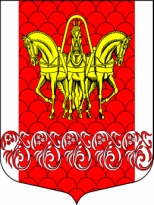 Российская ФедерацияСовет депутатов муниципального образования
«Кисельнинское сельское поселение»Волховского муниципального района 
Ленинградской областичетвертого созываРЕШЕНИЕ      от  25 декабря 2019 года№28  В связи с внесением изменений по доходам и расходам в бюджет муниципального образования «Кисельнинское сельское поселение» Волховского муниципального района Ленинградской области на основании Областного закона №130-ОЗ от 20 декабря 2018 года «Об областном бюджете Ленинградской области на 2019 год и на  плановый период 2020 и 2021 г.г.», Совет депутатов МО Кисельнинское СП Волховского муниципального района Ленинградской области четвертого созыва решил: Внести в решение от 24 декабря  2018 года № 33 «О бюджете МО Кисельнинское СП Волховского муниципального района Ленинградской области на 2019 год» следующие изменения и дополнения: 1.Утвердить бюджет МО Кисельнинское СП Волховского муниципального района Ленинградской области на 2019 год по доходам всего в сумме 37614,8 тыс. рублей, расходам в сумме 37678,0  тыс. рублей, дефицитом бюджета 63,2 тыс. руб. в соответствии с приложениями:1.1 Приложение № 2 «Поступление доходов бюджета муниципального образования «Кисельнинское сельское поселение» Волховского муниципального района Ленинградской области на 2019 год» изложить в новой редакции.          1.2. Приложение № 3 «Расходы по разделам и подразделам функциональной классификации расходов  на 2019 год» изложить в новой редакции.          1.3. Приложение № 4 «Ведомственная структура расходов бюджета муниципального образования «Кисельнинское сельское поселение» Волховского муниципального района на 2019 год» изложить в новой редакции.          1.4. Приложение № 5 «Расходы по разделам, подразделам, целевым статьям и видам расходов функциональной классификации расходов  на 2019 год» изложить в новой редакции.1.5. Приложение № 6 «Программная структура».2. Опубликовать решение в газете «Волховские огни» и разместить на официальном сайте www.кисельня.рф МО Кисельнинское СП Волховского муниципального района Ленинградской области и на сайте  официального сетевого издания "ВолховСМИ". Настоящее решение вступает в силу на следующий день после его официального опубликования.3. Контроль за исполнением настоящего решения возложить на комиссию по бюджету, налогам и экономическим вопросам.Глава МО Кисельнинское  СП                                                 В. В. Киселев О внесении изменений и дополненийв решение Совета депутатов муниципального образования «Кисельнинское сельское поселение» Волховского муниципального района Ленинградской области от 24 декабря 2018 года № 33 «О бюджете муниципального образования «Кисельнинское сельское поселение»  Волховского муниципального района Ленинградской области на 2019 год»приложение 1приложение 1приложение 1к РСД от 25.12.2019 г. №28к РСД от 25.12.2019 г. №28к РСД от 25.12.2019 г. №28муниципального образованиямуниципального образованиямуниципального образования"Кисельнинское сельское поселение""Кисельнинское сельское поселение""Кисельнинское сельское поселение"Волховского муниципального районаВолховского муниципального районаВолховского муниципального районаЛенинградской областиЛенинградской областина 2019 годИсточники  внутреннего финансирования дефицита бюджетаИсточники  внутреннего финансирования дефицита бюджетаИсточники  внутреннего финансирования дефицита бюджетамуниципального образования "Кисельнинское сельское поселение"муниципального образования "Кисельнинское сельское поселение"муниципального образования "Кисельнинское сельское поселение"Волховского муниципального района Ленинградской областиВолховского муниципального района Ленинградской областиВолховского муниципального района Ленинградской области на 2019 год на 2019 год на 2019 годкод бюджетнойНАИМЕНОВАНИЕсуммаклассификации(тыс.руб.)000 01 02 00 00 00 0000 000Кредиты кредитных организаций в валюте РФ0,00000 01 05 00 00 00 0000 000Изменение остатков средств на счетах по учету средств бюджетов63,2Всего источников внутреннего финансирования63,2Приложение № 2РСД от 25.12.2019 г. №28РСД от 25.12.2019 г. №28РСД от 25.12.2019 г. №28муниципального образования"Кисельнинское сельское поселение"Волховского муниципального районаЛенинградской областина 2019 годна 2019 годПоступление доходов бюджета муниципального образованияПоступление доходов бюджета муниципального образованияПоступление доходов бюджета муниципального образования"Кисельнинское сельское поселение" на 2019 год"Кисельнинское сельское поселение" на 2019 год"Кисельнинское сельское поселение" на 2019 годкод бюджетнойИСТОЧНИК ДОХОДОВПланклассификации(тыс.руб.)1 00 00000 00 0000 000Налоговые и неналоговые доходы17015,21 01 00000 00 0000 000НАЛОГ НА ПРИБЫЛЬ, ДОХОДЫ1192,71 01 02000 01 0000 110налог на доходы физических лиц1192,71 03 00000 00 0000 000Налоги на товары (работы, услуги), реализуемые на территории Российской Федерации1504,11 03 02000 01 0000 110Акцизы по подакцизным товарам (продукции), производимым на территории Российской Федерации1504,11 05 00000 00 0000 000НАЛОГИ НА СОВОКУПНЫЙ ДОХОД0,01 05 03000 01 0000 110Единый сельскохозяйственный налог0,01 06 00000 00 0000 000НАЛОГИ НА ИМУЩЕСТВО9405,61 06 01030 10 0000 110налог на имущество физических лиц,взимаемый по ставкам, применяемым к объектам налогообложения, расположенным в границах поселений413,31 06 06000 00 0000 110земельный налог8992,31 11 00000 00 0000 000ДОХОДЫ ОТ ИСПОЛЬЗОВАНИЯ ИМУЩЕСТВА,НАХОДЯЩЕГОСЯ В ГОСУДАРСТВЕННОЙ И МУНИЦИПАЛЬНОЙ СОБСТВЕННОСТИ3777,21 11 05035 10 0000 120Доходы от сдачи в аренду имущества, находящегося в оперативном управлении органов управления поселений и созданных ими учреждений(за исключением имущества муниципальных бюджетных и автономных учреждений)3177,81 11 09045 10 0000 120 Прочие поступления от использования имущества, находящегося в собственности поселений (за исключением имущества муниципальных бюджетных и автономных учреждений, а также имущества муниципальных унитарных предприятий, в том числе казенных) 599,41 13 00000 00 0000 130Доходы от оказания платных услуг (работ) и компенсации затрат государства104,91 13 02995 10 0000 130Прочие доходы от компенсации затрат бюджетов поселений104,91 14 00000 00 0000 000Доходы от продажи материальных и нематериальных активов945,71 14 02053 10 0000 410Доходы от реализации иного имущества, находящегося в собственности поселений (за исключением имущества муниципальных автономных учреждений, а также имущества муниципальных унитарных предприятий, в том числе казенных) в части реализации основных средств по указанному имуществу 945,701 16 00000 00 0000 000ШТРАФЫ, САНКЦИИ, ВОЗМЕЩЕНИЕ УЩЕРБА5,01 16 90 050 10 0000 140Прочие поступления от денежных взысканий (штрафов) и иных сумм в возмещение ущерба, зачисляемые в бюджеты сельских поселений5,01 17 00000 00 0000 000ПРОЧИЕ НЕНАЛОГОВЫЕ ДОХОДЫ80,01 17 05050 10 0000 180Прочие неналоговые доходы бюджетов поселений80,02 02 00000 00 0000 000БЕЗВОЗМЕЗДНЫЕ ПОСТУПЛЕНИЯ 20599,62 02 15001 10 0000 150Дотация бюджетам поселений на выравнивание бюджетной обеспеченности( ОФФП)4040,32 02 15001 10 0000 150Дотация бюджетам поселений на выравнивание бюджетной обеспеченности( РФФП)0,02 02 35118 10 0000 150Субвенции бюджетам поселений на осуществление первичного воинского учета на территориях, где отсутствуют военные комиссариаты278,32 02 30 024 10 0000 150Субвенции бюджетам сельских поселений на выполнение передаваемых полномочий субъектов Российской Федерации3,52 02 29999 10 0000 150Прочие субсидии2911,8Субсидии на обеспечение стимулирующих выплат работникам муниципальных учреждений культуры Ленинградской области579,0Субсидии на реализацию комплекса мероприятий по борьбе с борщевиком Сосновского на территориях муниципальных образований Ленинградской области221,2Субсидии на реализацию областного закона от 15 января 2018 года № 3-оз "О содействии участию населения в осуществлении местного самоуправления в иных формах на территориях административных центров муниципальных образований Ленинградской области"1028,8На реализацию областного закона от 28 декабря 2018 года № 147-оз "О старостах сельских населенных пунктов Ленинградской области и содействии участию населения в осуществлении местного самоуправления в иных формах на частях территорий муниципальных образований Ленинградской области"1082,82 02 20216 10 0000 150Субсидии на ремонт автомобильных дорог общего пользования местного значения601,72 02 49999 10 0000 150Прочие межбюджетные трансферты, передаваемые бюджетам поселений5264,0На замену светильников уличного освещения на энергосберегающие, в том числе ремонт сопутствующего оборудования300,0На повышение надежности и энергетической эффективности в системах теплоснабжения100,0Расходы за счёт резервного фонда администрации Волховского муниципального района200,0На поддержку муниципальных образований Ленинградской области по развитию общественной инфраструктуры муниципального значения в ЛО162,0На проведение мероприятий за счет средств гранта за достижение наилучших значений показателей эффективности деятельности органов местного самоуправления120,0На подготовку и выполнение тушения лесных и торфяных пожаров20,0На поддержку мер по обеспечению сбалансированности бюджетов1630,0Расходы за счет средств резервного фонда администрации ВМР1635,4Расходы за счет средств резервного фонда администрации ВМР (на очистку пожарного водоема д Нурма)200,0На поощрение органов местного самоуправления за 2017 год104,2На поощрение органов местного самоуправления за 2018 год42,4На проведение районного праздника "День картошки"750,02 02 25555 10 0000 150Субсидии бюджетам сельских поселений на реализацию программ формирования современной городской среды7500,0ВСЕГО37614,8Приложение №3РСД от 25.12.2019 г. №28РСД от 25.12.2019 г. №28РСД от 25.12.2019 г. №28РСД от 25.12.2019 г. №28муниципального образованияКисельнинское сельское поселениеВолховского муниципального районаЛенинградской областина 2019 годна 2019 годна 2019 годРАСХОДЫРАСХОДЫРАСХОДЫРАСХОДЫпо разделам и подразделам функциональной по разделам и подразделам функциональной по разделам и подразделам функциональной по разделам и подразделам функциональной классификации расходов на 2019 годклассификации расходов на 2019 годклассификации расходов на 2019 годклассификации расходов на 2019 годНаименование разделакодкодБюджет -и подразделаразделаподразделавсегоподраздела(тыс.руб.)Общегосударственные вопросы01009042,20Функционирование законодательных (представительных) органов государственной власти и представительных органов муниципальных образований01035,30Функционирование Правительства РФ, высших исполнительных органов государственной власти,субъектов РФ, местных администраций01047134,20Обеспечение деятельности финансовых, налоговых и таможенных органов и органов финансового  (финансово-бюджетного ) надзора0106253,40Обеспечение проведения выборов и референдумов0107139,50Резервные фонды01110,00Другие общегосударственные вопросы01131509,80Национальная оборона0200278,3Мобилизационная и вневойсковая подготовка0203278,3Национальная безопасность и правоохранительная деятельность0300270,70Защита населения и территории от чрезвычайных ситуаций природного и техногенного характера,гражданская оборона030951,70Обеспечение пожарной безопасности0310219,00Национальная экономика04002805,7Дорожное хозяйство( дорожные фонды)04092702,70Другие вопросы в области национальной экономики0412103,00Жилищно- коммунальное хозяйство 050015738,70Жилищное хозяйство0501873,60Коммунальное хозяйство05022165,40Благоустройство050312699,70Образование070050,00Молодежная политика и оздоровление детей070750,00Культура ,  кинематография08006525,8Культура08016525,80Социальная политика10002380,3Пенсионное обеспечение10012380,30Социальное обеспечение населения10030,00Физическая культура и спорт1100586,30Физическая культура и спорт1101586,30Всего расходовВсего расходовВсего расходов37678,0Приложение № 4Приложение № 4Приложение № 4РСД от 25.12.2019 г. №28РСД от 25.12.2019 г. №28РСД от 25.12.2019 г. №28муниципального образованиямуниципального образованиямуниципального образования"Кисельнинское сельское поселение" Волховского муниципального"Кисельнинское сельское поселение" Волховского муниципального"Кисельнинское сельское поселение" Волховского муниципального"Кисельнинское сельское поселение" Волховского муниципальногорайона Ленинградской области на 2019 годрайона Ленинградской области на 2019 годрайона Ленинградской области на 2019 годВЕДОМСТВЕННАЯ СТРУКТУРАВЕДОМСТВЕННАЯ СТРУКТУРАВЕДОМСТВЕННАЯ СТРУКТУРАВЕДОМСТВЕННАЯ СТРУКТУРАВЕДОМСТВЕННАЯ СТРУКТУРАВЕДОМСТВЕННАЯ СТРУКТУРАВЕДОМСТВЕННАЯ СТРУКТУРАрасходов бюджета муниципального образования "Кисельнинское сельское поселение"расходов бюджета муниципального образования "Кисельнинское сельское поселение"расходов бюджета муниципального образования "Кисельнинское сельское поселение"расходов бюджета муниципального образования "Кисельнинское сельское поселение"расходов бюджета муниципального образования "Кисельнинское сельское поселение"расходов бюджета муниципального образования "Кисельнинское сельское поселение"расходов бюджета муниципального образования "Кисельнинское сельское поселение"Волховского муниципального района на 2019 годВолховского муниципального района на 2019 годВолховского муниципального района на 2019 годВолховского муниципального района на 2019 годВолховского муниципального района на 2019 годВолховского муниципального района на 2019 годВолховского муниципального района на 2019 годНаименованиеГРзПРЦСРВРСумма
(тысяч рублей)НаименованиеГРзПРЦСРВРСумма
(тысяч рублей)1234567Всего37 678,0АДМИНИСТРАЦИЯ МУНИЦИПАЛЬНОГО ОБРАЗОВАНИЯ КИСЕЛЬНИНСКОЕ СЕЛЬСКОЕ ПОСЕЛЕНИЕ88137 678,0ОБЩЕГОСУДАРСТВЕННЫЕ ВОПРОСЫ88101009 042,2Функционирование законодательных (представительных) органов государственной власти и представительных органов муниципальных образований88101035,3Обеспечение деятельности органов местного самоуправления881010367 0 00 000005,3Обеспечение деятельности центрального аппарата 881010367 3 00 000005,3Непрограмные расходы881010367 3 01 000005,3Иные закупки товаров, работ и услуг для обеспечения государственных (муниципальных) нужд881010367 3 01 001508505,3Функционирование Правительства Российской Федерации, высших исполнительных органов государственной власти субъектов Российской Федерации, местных администраций88101047 134,2Обеспечение деятельности органов местного самоуправления881010467 0 00 000001 458,4Обеспечение деятельности главы местной администрации (исполнительно-распорядительного органа муниципального образования)881010467 2 00 000001 458,4Непрограмные расходы881010467 2 01 000001 458,4Расходы на выплаты по оплате труда работников  органов местного самоуправления в рамках обеспечения деятельности главы местной администрации (исполнительно-распорядительного органа муниципального образования)881010467 2 01 001501 258,4Расходы на выплаты персоналу государственных (муниципальных) органов881010467 2 01 001501201 258,4На поддержку мер по обеспечению сбалансированности бюджетов881010467 2 01 60300200,0Расходы на выплаты персоналу государственных (муниципальных) органов881010467 2 01 60300120200,0Обеспечение деятельности центрального аппарата 881010467 3 00 000005 780,0Непрограмные расходы881010467 3 01 000005 780,0Расходы на выплаты по оплате труда работников органов местного самоуправления в рамках обеспечения деятельности центрального аппарата881010467 3 01 001504 503,4Расходы на выплаты персоналу государственных (муниципальных) органов881010467 3 01 001501203 746,7На поддержку мер по обеспечению сбалансированности бюджетов881010467 3 01 603001 130,0Расходы на выплаты персоналу государственных (муниципальных) органов881010467 3 01 603001201 130,0На поощрение органов местного самоуправлениямуниципальных образований Ленинградской области за достижение наилучших результатовсоциально-экономического развития Ленинградской области881010467 3 01 76020104,2Расходы на выплаты персоналу государственных (муниципальных) органов881010467 3 01 76020120104,2На поощрение органов местного самоуправлениямуниципальных образований Ленинградской области за достижение наилучших результатовсоциально-экономического развития Ленинградской области881010467 3 01 5550242,4Расходы на выплаты персоналу государственных (муниципальных) органов881010467 3 01 5550212042,4Иные закупки товаров, работ и услуг для обеспечения государственных (муниципальных) нужд881010467 3 01 00150240522,2Проведение мероприятий за счет средств гранта за достижение наилучших значений показателей эффективности деятельности органов местного самоуправления881010467 3 01 70070120,0Иные закупки товаров, работ и услуг для обеспечения государственных (муниципальных) нужд881010467 3 01 70070240120,0Уплата налогов, сборов и иных платежей881010467 3 01 0015085010,3Обеспечение деятельности финансовых, налоговых и таможенных органов и органов финансового (финансово-бюджетного) надзора8810106253,4Обеспечение деятельности органов местного самоуправления881010667 0 00 00000253,4Обеспечение деятельности центрального аппарата 881010667 3 00 00000253,4Непрограмные расходы881010667 3 01 00000253,4Иные межбюджетные трансферты на осуществление полномочий по формированию, исполнению и финансовому контролю за исполнением бюджетов сельских поселений881010667 3 01 40010216,4Иные межбюджетные трансферты881010667 3 01 40010540216,4Иные межбюджетные трансферты на осуществление полномочий по осуществлению внешнего муниципального финансовоо контроля контрольно-счетного органа в рамках обеспечения деятельности центрального аппарата881010667 3 01 4004037,0Иные межбюджетные трансферты881010667 3 01 4004054037,0Обеспечение проведения выборов и референдумов881010768 0 00 00000139,5Непрограммные расходы органов местного самоуправления МО Кисельнинское СП881010768 9 00 00000139,5Непрограммные расходы881010768 9 01 00000139,5Расходы на обеспечение функций государственных органов в рамках непрограммных расходов МО Кисельнинское СП881010768 9 01 00600139,5Прочая закупка товаров, работ и услуг для обеспечения государственных (муниципальных) нужд881010768 9 01 00600880139,5Резервные фонды88101 110,0Непрограммные расходы органов местного самоуправления МО Кисельнинское СП881011168 0 00 000000,0Непрограммные расходы881011168 9 00 000000,0Непрограммные расходы881011169 9 01 000000,0Резервные фонды  местных администраций881011168 9 01 000200,00Резервные средства881011168 9 01 000208700,0ДРУГИЕ ОБЩЕГОСУДАРСТВЕННЫЕ ВОПРОСЫ88101131 509,8Непрограммные расходы органов местного самоуправления МО Кисельнинское СП881011368 0 00 00000160,4Непрограммные расходы881011368 9 00 00000160,4Непрограммные расходы881011368 9 01 00000160,4Обеспечение деятельности старост сельских населенных пунктов, Общественных советов на территории МО Кисельнинское СП в рамках непрограмных расходов органов местного самоуправления881011368 9 01 0018010,4Иные закупки товаров, работ и услуг для обеспечения государственных (муниципальных) нужд881011368 9 01 0018024010,4На проведение и организацию мероприятий в сфере культуры881011368 9 01 60140150,0Иные закупки товаров, работ и услуг для обеспечения государственных (муниципальных) нужд881011368 9 01 60140240150,0Муниципальная программа «Устойчивое общественное развитие в муниципальном образованииКисельнинское сельское поселение Волховского муниципальногорайона Ленинградской области»881011323 0 00 00000143,0Подпрограмма «Общество и власть»881011323 2 00 00000143,0Основное мероприятие Поддержка работы официального сайта администрации МО Кисельнинское СП Волховского муниципального района www. кисельня.рф ) в сети Интернет881011323 2 01 0000017,0 Поддержка работы официального сайта администрации МО Кисельнинское СП Волховского муниципального района www. кисельня.рф ) в сети Интернет881011323 2 01 0032017,0Иные закупки товаров, работ и услуг для обеспечения государственных (муниципальных) нужд(сайт)881011323 2 01 0032024017,0Основное мероприятие Осуществление взаимодействия с местными СМИ, выступления в печатных и электронных СМИ с целью  размещения информации о социально-экономическом развитии района, деятель-ности администрации МО Кисельнинское СП Волховского района 881011323 2 02 00000126,0Осуществление взаимодействия с местными СМИ, выступления в печатных и электронных СМИ с целью  размещения информации о социально-экономическом развитии района, деятель-ности администрации МО Кисельнинское СП Волховского района 881011323 2 02 00330126,0Иные закупки товаров, работ и услуг для обеспечения государственных (муниципальных) нужд(газета)881011323 2 02 00330240126,0Муниципальная программа "Сбор, воспроизведение в документальном виде сведений об объектах недвижимости, инвентаризация и оценка их стоимости на территории МО Кисельнинское СП "881011311 0 00 0000035,0Подпрограмма "Обследование технического состояния зданий и сооружений в МО Кисельнинское СП на " муниципальной программы  "Сбор, воспроизведение в документальном виде сведений об объектах недвижимости, инвентаризация и оценка их стоимости на территории МО Кисельнинское СП "881011311 1 01 0000035,0Осуществление мероприятий по обследованию технического состояния зданий и сооружений в МО Кисельнинское СП" в рамках подпрограммы "Обследование технического состояния зданий и сооружений в МО Кисельнинское СП" муниципальной программы  "Сбор, воспроизведение в документальном виде сведений об объектах недвижимости, инвентаризация и оценка их стоимости" муниципальной программы "Сбор, воспроизведение в документальном виде сведений об объектах недвижимости, инвентаризация и оценка их стоимости"881011311 1 01 0001035,0Иные закупки товаров, работ и услуг для обеспечения государственных (муниципальных) нужд881011311 1 01 0001024035,0Непрограммные расходы881011368 9 00 000001 147,4Непрограммные расходы881011368 9 01 000001 147,4"Основное мероприятие" Прочие общегосударственные вопросы881011368 9 01 005701 143,9Прочие общегосударственные вопросы881011368  9 01 005701 143,9Иные закупки товаров, работ и услуг для обеспечения государственных (муниципальных) нужд881011368 9 01 005702401 079,7Уплата налогов, сборов и иных платежей881011368 9 01 0057085064,2На обеспечение выполнения органами местного самоуправления муниципальных образований отдельных государственных полномочий Ленинградской области в сфере административных правоотношений881011368901713403,5Иные закупки товаров, работ и услуг для обеспечения государственных (муниципальных) нужд881011368901713402443,5Муниципальная программа « Социальная поддержка отдельных категорий граждан на территории МО Кисельнинское СП»881011321 0 00 0000015,0Подпрограмма «Развитие мер социальной поддержки отдельных категорий граждан МО Кисельнинское СП»881011321 1 00 0000015,0Основное мероприятие. Предоставление мер социальной поддержки прочим категориям граждан»881011321 1 02 0000015,0Ежегодные денежные выплаты лицам, удостоенным звания «Почетный гражданин Кисельнинского сельского поселения Волховского района Ленинградской области»881011321 1 02 0030015,0Социальные выплаты гражданам, кроме публичных нормативных социальных выплат881011321 1 02 0030033015,0Муниципальная программа "Противодействие коррупции в муниципальном образовании «Кисельнинское сельское поселение» 881011312 0 0 000009,0"Основное мероприятие "Организация антикоррупционного образования и пропаганды, формирование нетерпимого отношения к коррупции (курсы повышения квалификации)"881011312 0 01 000009,0Мероприятия, связанные с организацией антикоррупционного образования и пропаганды, формирование нетерпимого отношения к коррупции881011312 0 01 000309,0Иные закупки товаров, работ и услуг для обеспечения государственных (муниципальных) нужд881011312 0 01 000302409,0НАЦИОНАЛЬНАЯ ОБОРОНА8810200278,30Мобилизационная и вневойсковая подготовка8810203278,30Непрограммные расходы органов исполнительной власти Ленинградской области881020368 0 00 00000278,30Непрограммные расходы881020368 9 00 00000278,30Непрограммные расходы881020369 9 01 00000278,30На осуществление первичного воинского учета на территориях, где отсутствуют военные комиссариаты в рамках непрограммных расходов органов исполнительной власти Ленинградской области881020368 9 01 51180278,30Расходы на выплаты персоналу государственных (муниципальных) органов881020368 9 01 51180120278,30Иные закупки товаров, работ и услуг для обеспечения государственных (муниципальных) нужд881020369 9 01 511802400,00НАЦИОНАЛЬНАЯ БЕЗОПАСНОСТЬ И ПРАВООХРАНИТЕЛЬНАЯ ДЕЯТЕЛЬНОСТЬ8810300270,7Защита населения и территории от чрезвычайных ситуаций природного и техногенного характера,гражданская оборона881030951,7Муниципальная программа "Обеспечение мер безопасности на территории МО Кисельнинское СП"881030913 0 00 0000051,7Подпрограмма "Предупреждение чрезвычайных ситуаций, защита населения и территорий от чрезвычайных ситуаций природного и техногенного характера, обеспечение пожарной безопасности" муниципальной программы "Обеспечение мер безопасности на территории МО Кисельнинское СП на "881030913 1 00 000031,7Основное мероприятие " Предупреждение и ликвидация чрезвычайных ситуаций природного и техногенного характера"881030913 1 01 0000031,7Предупреждение и ликвидация чрезвычайных ситуаций природного и техногенного характера881030913 1 01 005031,7Иные закупки товаров, работ и услуг для обеспечения государственных (муниципальных) нужд881030913 1 01 0005024031,7Основное мероприятие " Предупреждение и ликвидация чрезвычайных ситуаций природного и техногенного характера"881030913 1 01 0000020,0Предупреждение и ликвидация чрезвычайных ситуаций природного и техногенного характера"(на подготовку и выполнение тушения лесных и торфяных пожаров)881030913 1 01 6011020,0Иные закупки товаров, работ и услуг для обеспечения государственных (муниципальных) нужд881030913 1 01 6011024020,0Обеспечение пожарной безопасности8810310219,0Муниципальная программа "Обеспечение мер безопасности на территории МО Кисельнинское СП 881031013 0 00 0000019,0Подпрограмма "Предупреждение чрезвычайных ситуаций,защита населения и территорий от чрезвычайных ситуаций природного и техногенного характера, обеспечение пожарной безопасности" муниципальной программы "Обеспечение мер безопасности на территории МО Кисельнинское СП 881031013 1 00 000019,0Основное мероприятие "Обеспечение и поддержание в постоянной готовности системы пожарной безопасности."881031013 1 02 0000019,0Обеспечение и поддержание в постоянной готовности системы пожарной безопасности.881031013 1 02 0006019,0Иные закупки товаров, работ и услуг для обеспечения государственных (муниципальных) нужд881031013 1 02 0006024019,0Непрограммные расходы органов исполнительной власти Ленинградской области881031068 0 00 00000200,0Непрограммные расходы881031068 9 00 00000200,0Непрограммные расходы881031068 9 01 00000200,0На выполнение работ по очистке пожарного водоема и устройство подъездной площадки к пожарному водоему в д. Нурма881031068 9 01 60660200,0Расходы на выплаты персоналу государственных (муниципальных) органов881031068 9 01 60660200,0Иные закупки товаров, работ и услуг для обеспечения государственных (муниципальных) нужд881031068 9 01 60660200,0НАЦИОНАЛЬНАЯ ЭКОНОМИКА88104002 805,7Дорожное хозяйство (дорожные фонды)88104092 702,7Муниципальная программа "Совершенствование и
развитие сети автомобильных дорог и дворовых территорий 
муниципального образования Кисельнинского сельского поселения Волховского муниципального района Ленинградской области"881040914 0 00 000001 461,7Подпрограмма "Содержание существующей сети автомобильных дорог"881040914 1 00 00000708,7Основное мероприятие "Содержание автомобильных дорог и дворовых территорий муниципального образования Кисельнинское сельского поселения"881040914 1 01 00000708,7Содержание автомобильных дорог и дворовых территорий муниципального образования Кисельнинское сельского поселения881040914 1 01 00090508,7Иные закупки товаров, работ и услуг для обеспечения государственных (муниципальных) нужд881040914 1 01 00090240508,7Расходы за счёт резервного фонда администрации Волховского муниципального района881040914 1 01 60660200,0Иные закупки товаров, работ и услуг для обеспечения государственных (муниципальных) нужд881040914 1 01 60660240200,0Подпрограмма « Капитальный ремонт и ремонт дорог и дворовых территорий МО Кисельнинское СП881040914 2 00 00000656,4Основное мероприятие "Ремонт дорог и дворовых территорий поселения"881040914 2 01 0000054,7Ремонт дорог и дворовых территорий поселения (Ремонт участка автомобильной дороги общего пользования местного значения в д.Кисельня МО Кисельнинское СП Волховского района Ленинградской области (от дома № 34 ул.Поселковая до д.№12 м-н. Волховский)881040914 2 01 S014054,7Иные закупки товаров, работ и услуг для обеспечения государственных (муниципальных) нужд881040914 2 01 S014024054,7Основное мероприятие "Ремонт дорог и дворовых территорий поселения"881040914 2 01 S0140601,7Иные закупки товаров, работ и услуг для обеспечения государственных (муниципальных) нужд881040914 2 01 S0140240601,7Подпрограмма "Повышение безопасности дорожного движения в МО Кисельнинское СП " 881040914 3 00 0000059,4Основное мероприятие "Сокращение аварийности на участках концентрации дорожно-транспортных происшествий инженерными методами"881040914 3 01 0000059,4Сокращение аварийности на участках концентрации дорожно-транспортных происшествий инженерными методами881040914 3 01 0014059,4Иные закупки товаров, работ и услуг для обеспечения государственных (муниципальных) нужд881040914 3 01 0014024059,4Муниципальная программа «Устойчивое общественное развитие в муниципальном образовании Кисельнинское сельское поселение Волховского муниципальногорайона Ленинградской области881040923 0 00 000001 141,0Подпрограмма   «Создание условий для эффективного выполнения органами местного самоуправления муниципального образования Кисельнинское сельское поселение Волховского муниципального района Ленинградской области своих полномочий» 881040923 1 00 000001 141,0Основное мероприятие. На реализацию областного закона от 28 декабря 2018 года № 147-оз "О старостах сельских населенных пунктов Ленинградской области и содействии участию населения в осуществлении местного самоуправления в иных формах на частях территорий муниципальных образований Ленинградской области"881040923 1 01 000001 082,8На реализацию областного закона от 28 декабря 2018 года № 147-оз "О старостах сельских населенных пунктов Ленинградской области и содействии участию населения в осуществлении местного самоуправления в иных формах на частях территорий муниципальных образований Ленинградской области"881040923 1 01 S47701 082,8Иные закупки товаров, работ и услуг для обеспечения государственных (муниципальных) нужд881040923 1 01 S47702401 082,8Основное мероприятие. На реализацию областного закона от 28 декабря 2018 года № 147-оз "О старостах сельских населенных пунктов Ленинградской области и содействии участию населения в осуществлении местного самоуправления в иных формах на частях территорий муниципальных образований Ленинградской области"881040923 1 01 0000058,2На реализацию областного закона от 28 декабря 2018 года № 147-оз "О старостах сельских населенных пунктов Ленинградской области и содействии участию населения в осуществлении местного самоуправления в иных формах на частях территорий муниципальных образований Ленинградской области"881040923 1 01 S477058,2Иные закупки товаров, работ и услуг для обеспечения государственных (муниципальных) нужд881040923 1 01 S477024058,2Подпрограмма "Организация экспертных работ (исследование и анализ) и паспортизация дорожного хозяйства МО Кисельнинское СП"881040914 4 00 0000037,2Основное мероприятие "Мероприятия по осуществлению органами местного самоуправления экспертных работ (исследование и анализ) дорожного покрытия территории поселения"881040914 4 01 0000037,2Мероприятия по осуществлению органами местного самоуправления экспертных работ (исследование и анализ) дорожного покрытия территории поселения881040914 4 01 0015037,2Иные закупки товаров, работ и услуг для обеспечения государственных (муниципальных) нужд881040914 4 01 0015024037,2Основное мероприятие "Технический учет автомобильных дорог и дорожных сооружений с составлением паспорта"881040914 4 02 000000,0Технический учет автомобильных дорог и дорожных сооружений с составлением паспорта881040914 4 02 001100,0Иные закупки товаров, работ и услуг для обеспечения государственных (муниципальных) нужд881040914 4 02 001102400,0Непрограммные расходы органов местного самоуправления МО Кисельнинское СП881040968 0 00 00000100,0Непрограммные расходы881040968 9 00 00000100,0Непрограммные расходы881040968 9 01 00000100,0Оплата административного штрафа881040968 9 01 00601100,0Уплата налогов, сборов и иных платежей881040968 9 01 00601850100,0Другие вопросы в области национальной экономики8810412103,0Муниципальная программа "Сбор, воспроизведение в документальном виде сведений об объектах недвижимости, инвентаризация и оценка их стоимости на территории МО Кисельнинское СП"881041211 0 00 0000015,0Подпрограмма "Техническая инвентаризация и учет земельных участков в МО Кисельнинское СП" муниципальной программы"Сбор, воспроизведение в документальном виде сведений об объектах недвижимости, инвентаризация и оценка их стоимости на территории МО Кисельнинское СП"881041211 2 00 0000015,0Основное мероприятие "Осуществление мероприятий органами местного самоуправления по обследованию технического состояния и инвентаризации земельных участков в МО Кисельнинское СП" в рамках подпрограммы "Обследование технического состояния зданий и сооружений в МО Кисельнинское СП" муниципальной программы  "Сбор, воспроизведение в документальном виде сведений об объектах недвижимости, инвентаризация и оценка их стоимости" муниципальной программы "Сбор, воспроизведение в документальном виде сведений об объектах недвижимости, инвентаризация и оценка их стоимости"881041211 2 01 0000015,0Осуществление мероприятий органами местного самоуправления по обследованию технического состояния и инвентаризации земельных участков в МО Кисельнинское СП" в рамках подпрограммы "Обследование технического состояния зданий и сооружений в МО Кисельнинское СП" муниципальной программы  "Сбор, воспроизведение в документальном виде сведений об объектах недвижимости, инвентаризация и оценка их стоимости" муниципальной программы "Сбор, воспроизведение в документальном виде сведений об объектах недвижимости, инвентаризация и оценка их стоимости881041211 2 01 0002015,0Иные закупки товаров, работ и услуг для обеспечения государственных (муниципальных) нужд881041211 2 01 0002024015,0Основное мероприятие "Осуществление мероприятий органами местного самоуправления по обследованию технического состояния и инвентаризации земельных участков под гражданскими кладбищами в МО "Кисельнинское СП" в рамках подпрограммы "Обследование технического состояния зданий и сооружений в МО Кисельнинское СП" муниципальной программы  "Сбор, воспроизведение в документальном виде сведений об объектах недвижимости, инвентаризация и оценка их стоимости" муниципальной программы "Сбор, воспроизведение в документальном виде сведений об объектах недвижимости, инвентаризация и оценка их стоимости"881041211 2 02 0000078,0Осуществление мероприятий органами местного самоуправления по обследованию технического состояния и инвентаризации земельных участков под гражданскими кладбищамив МО "Кисельнинское СП" в рамках подпрограммы "Обследование технического состояния зданий и сооружений в МО Кисельнинское СП" муниципальной программы  "Сбор, воспроизведение в документальном виде сведений об объектах недвижимости, инвентаризация и оценка их стоимости" муниципальной программы "Сбор, воспроизведение в документальном виде сведений об объектах недвижимости, инвентаризация и оценка их стоимости"881041211 2 02 0003078,0Иные закупки товаров, работ и услуг для обеспечения государственных (муниципальных) нужд881041211 2 02 0003024078,0Муниципальная программа «Развитие и поддержка малого и среднего предпринимательства на территории МО "Кисельнинское СП»881041217 0 00 0000010,0Основное мероприятие. Развитие и поддержка малого и среднего предпринимательства на территории поселения881041217 0 01 0000010,0Развитие и поддержка малого и среднего предпринимательства на территории поселения881041217 0 01 0021010,0Иные закупки товаров, работ и услуг для обеспечения государственных (муниципальных) нужд881041217 0 01 0021024010,0ЖИЛИЩНО-КОММУНАЛЬНОЕ ХОЗЯЙСТВО881050015 738,7Жилищное хозяйство8810501873,6Непрограммные расходы органов местного самоуправления МО Кисельнинское СП881050168 0 00 00000429,1Непрограммные расходы881050168 9 00 00000429,1Непрограммные расходы881050169 9 01 00000429,1Проведение мероприятий органами местного самоуправления по предоставлению субсидий на капитальный ремонт некоммерческой организации "Фонд капитального ремонта многоквартирных домов Ленинградской области" в рамках непрограммных расходов МО Кисельнинское СП881050168 9 01 00510429,1Субсидии некоммерческим организациям (за исключением государственных (муниципальных) учреждений)881050168 9 01 00510240429,1Погашение кредиторской задолженности за 2016, 2017 год (субсидии на возмещение  убытков  в разнице цен на тарифы и объемах в сфере оказания жилищных услуг   на территории МО Кисельнинское СП в сфере непрограммных расходов)881050168 9 01 00520429,3Иные бюджетные ассигнования881050168 9 01 00520800429,3Муниципальная программа «Обеспечение устойчивого функционирования и развития коммунальной и инженерной инфраструктуры и повышение энергоэффективности на территории МО Кисельнинское СП на 2019-2021 г.г.»881050115 0 00 00000260,0Подпрограмма "Содержание, капитальный ремонт и ремонт многоквартирных домов МО «Кисельнинское сельское поселение» Волховского муниципального района Ленинградской области на 2019-2021 годы"881050115 3 00 00000260,0Основное мероприятие "Проведение экспертизы многоквартирного дома на территории МО «Кисельнинское сельское поселение» Волховского муниципального района Ленинградской области»881050115 3 01 000000,0Проведение экспертизы многоквартирного дома на территории МО «Кисельнинское сельское поселение» Волховского муниципального района Ленинградской области»881050115 3 01 003600,0Иные закупки товаров, работ и услуг для обеспечения государственных (муниципальных) нужд881050115 3 01 003602400,0Непрограммные расходы органов местного самоуправления МО Кисельнинское СП881050168 0 00 0000015,2Непрограммные расходы881050168 9 00 0000015,2Непрограммные расходы881050169 9 01 0000015,2Мероприятия по оплате услуг за ведение расчетов по оплате найма муниципального имущества881050168 9 01 0059015,2Иные закупки товаров, работ и услуг для обеспечения государственных (муниципальных) нужд881050168 9 01 0059024015,2Коммунальное хозяйство88105022 165,4Непрограммные расходы органов местного самоуправления МО Кисельнинское СП881050268 0 00 000001965,40Непрограммные расходы881050268 9 00 000001965,40Непрограммные расходы881050269 9 01 000001965,40Погашение кредиторской задолженности за 2016, 2017 год (Субсидии на возмещение  убытков  в разнице цен на тарифы и объемах в сфере оказания банных услуг   на территории МО «Кисельнинское СП» в сфере непрограммных расходов)881050268 9 01 00530330,00Иные бюджетные ассигнования881050268 9 01 00530800330,00Расходы за счет средств резервного фонда администрации ВМР881050268 9 01 606601635,40Иные закупки товаров, работ и услуг для обеспечения государственных (муниципальных) нужд881050268 9 01 606602401635,40Муниципальная программа «Обеспечение устойчивого функционирования и развития коммунальной и инженерной инфраструктуры и повышение энергоэффективности на территории МО Кисельнинское СП на 2019-2021 гг.»881050215 0 00 00000200,00Подпрограмма «Энергетика МО Кисельнинское СП на 2019-2021 г.г.»881050215 1 00 00000100,00Основное мероприятие «Развитие, капитальный ремонт и ремонт объектов теплоснабжения на территории МО «Кисельнинское сельское поселение» Волховского муниципального района Ленинградской области»881050215 1 01 00000200,00Развитие, капитальный ремонт и ремонт объектов теплоснабжения на территории МО «Кисельнинское сельское поселение» Волховского муниципального района Ленинградской области881050215 1 01 00160100,00Иные закупки товаров, работ и услуг для обеспечения государственных (муниципальных) нужд881050215 1 01 00160240100,00Основное мероприятие "На повышение надежности и энергетической эффективности в системах теплоснабжения"881050215 1 01 60010100,00На повышение надежности и энергетической эффективности в системах теплоснабжения881050215 1 02 60010100,00Иные закупки товаров, работ и услуг для обеспечения государственных (муниципальных) нужд881050215 1 02 60010240100,00Подпрограмма «Газификация МО Кисельнинское СП на 2019-2021 г.г.» 881050215 2 00 000000,00Основное мероприятие «Разработка схем газоснабжения»881050215 2 01 002000,00Разработка схем газоснабжения881050215 2 01 002000,00Иные закупки товаров, работ и услуг для обеспечения государственных (муниципальных) нужд881050215 2 01 002002400,00Основное мероприятие "На разработку проектно-изыскательских работ по капитальному строительству объектов газификации и прохождения Государственной экспертизы"881050215  2 02 000000,00На разработку проектно-изыскательских работ по капитальному строительству объектов газификации и прохождения Государственной экспертизы881050215 2 02 602000,00Иные закупки товаров, работ и услуг для обеспечения государственных (муниципальных) нужд881050215 2 02 602002400,00Программа "Энергоэффективность в бюджетных учреждениях"881050226 0 00 000000,00Основное мероприятие "Энергоэффективность в бюджетных учреждениях"881050226 0 01 000000,00Энергоэффективность в бюджетных учреждениях881050226 0 01 603600,00Иные закупки товаров, работ и услуг для обеспечения государственных (муниципальных) нужд881050226 0 01 603602400,00Благоустройство881050312699,70Непрограммные расходы органов местного самоуправления МО Кисельнинское СП881050368 0 00 000003488,70Непрограммные расходы881050368 9 00 000002139,40Непрограммные расходы881050368 9 01 000002139,40Уличное освещение881050368 9 01 005402139,40Иные закупки товаров, работ и услуг для обеспечения государственных (муниципальных) нужд881050368 9 01 005402402139,40Исполнение судебных актов Российской Федерации и мировых соглашений по возмещению вреда, причиненного в результате незаконных действий (бездействия) органов государственной власти (государственных органов), органов местного самоуправления либо должностных лиц этих органов, а также в результате деятельности учреждений881050368 9 01 005408308,60На замену светильников уличного освещения на энергосберегающие, в том числе ремонт сопутствующего оборудования881050368 9 01 60340300,00Иные закупки товаров, работ и услуг для обеспечения государственных (муниципальных) нужд881050368 9 01 60340240300,00Прочие мероприятия по благоустройству поселения881050368 9 01 005501040,70Иные закупки товаров, работ и услуг для обеспечения государственных (муниципальных) нужд881050368 9 01 005502401040,70Муниципальная программа «Благоустройство территории МО Кисельнинское СП»881050319 0 00 0000079,20Подпрограмма «Содержание мест захоронения»881050319 1 00 0000047,20Основное мероприятие "Мероприятия в области содержания мест захоронения"881050319 1 01 0000047,20Мероприятия в области содержания мест захоронения881050319 1 01 0024047,20Иные закупки товаров, работ и услуг для обеспечения государственных (муниципальных) нужд881050319 1 01 0024024047,20Подпрограмма «Комплексное обустройство населенных пунктов МО Кисельнинское СП»881050319 2 00 000000,00Основное мероприятие "Содержание  и  благоустройство детских площадок, ремонт элементов благоустройства, восстановление и ремонт малых архитектурных форм у зданий и жилых домов. Установка указателей номеров домов и наименований улиц Обустройство места массового отдыха населения (парка) в д.Кисельня"881050319 2 01 000000,00Содержание  и  благоустройство детских площадок, ремонт элементов благоустройства, восстановление и ремонт малых архитектурных форм у зданий и жилых домов. Установка указателей номеров домов и наименований улиц Обустройство места массового отдыха населения (парка) в д.Кисельня"881050319 2 01 003100,00Иные закупки товаров, работ и услуг для обеспечения государственных (муниципальных) нужд881050319 2 01 003102400,00Подпрограмма «Озеленение МО Кисельнинское СП»881050319 3 00 0000032,00Основное мероприятие "Обрезка деревьев, кустарников и удаление сухостоя. Посадка деревьев и кустарников. Выкос травы. Ликвидация несанкционированных свалок бытового мусора"881050319 3 01 0000032,00Обрезка деревьев, кустарников и удаление сухостоя. Посадка деревьев и кустарников. Выкос травы. Ликвидация несанкционированных свалок бытового мусора881050319 3 01 0028032,00Иные закупки товаров, работ и услуг для обеспечения государственных (муниципальных) нужд881050319 3 01 0028024032,00Муниципальная программа «Борьба с борщевиком Сосновского на территории муниципального образования Кисельнинское сельское поселение Волховского муниципального района Ленинградской области»881050322 0 00 00000316,00Основное мероприятие. Уничтожение борщевика Сосновского химическими методами (обработка           отрастающего борщевика арборицидами - один  раз или гербицидами -два раза)            881050322 0 01 00000289,00Уничтожение борщевика Сосновского химическими методами (обработка           отрастающего борщевика арборицидами - один  раз или гербицидами -два раза)            881050322 0 01 S4310289,00Иные закупки товаров, работ и услуг для обеспечения государственных (муниципальных) нужд881050322 0 01 S431024067,80Иные закупки товаров, работ и услуг для обеспечения государственных (муниципальных) нужд881050322 0 01 S4310240221,20Основное мероприятие: Оценка эффективности проведенного комплекса мероприятий по уничтожению борщевика Сосновского881050322 0 02 S431027,00Оценка эффективности проведенного комплекса мероприятий по уничтожению борщевика Сосновского881050322 0 02 S431027,00Иные закупки товаров, работ и услуг для обеспечения государственных (муниципальных) нужд881050322 0 02 S431024027,00Муниципальная программа «О содействии участию
населения в осуществлении местного самоуправления в иных формах на территории административного центра деревни Кисельня муниципального образования «Кисельнинское сельское поселение» Волховского муниципального района Ленинградской области, на 2018-2019 годы»881050325 0 00 000001083,80Подпрограмма   «О содействии участию населения в осуществлении местного самоуправления в иных формах на территории административного центра деревни Кисельня муниципального образования «Кисельнинское сельское поселение» Волховского муниципального района Ленинградской области"881050325 1 01 000001083,80Содействие участию населения в осуществлении местного самоуправления в иных формах на территории административного центра деревни Кисельня муниципального образования «Кисельнинское сельское поселение» Волховского муниципального района Ленинградской области"881050325 1 01 S46601083,80Иные закупки товаров, работ и услуг для обеспечения государственных (муниципальных) нужд "ОБ"881050325 1 01 S46602401028,80Иные закупки товаров, работ и услуг для обеспечения государственных (муниципальных) нужд "МБ"881050325 1 01 S466024055,00Муниципальная программа "Реализация программ формирования современной городской среды"881050327 0 00 000007732,00Основное мероприятие "Реализация программ формирования современной городской среды"881050327 0 F2 000007732,00Реализация программ формирования современной городской среды881050327 0 F2 555507732,00Иные закупки товаров, работ и услуг для обеспечения государственных (муниципальных) нужд "ОБ"881050327 0 F2 555502407500,00Иные закупки товаров, работ и услуг для обеспечения государственных (муниципальных) нужд "МБ"881050327 0 F2 55550240232,00ОБРАЗОВАНИЕ881070023 0 00 0000050,00Молодежная политика и оздоровление детей881070723 0 00 0000050,00Основное мероприятие Участие в молодежных форумах и молодежных массовых мероприятиях881070723 3 01 0000050,00Участие в молодежных форумах и молодежных массовых мероприятиях881070723 3 01 0035050,00Иные закупки товаров, работ и услуг для обеспечения государственных (муниципальных) нужд881070723 3 01 0035061050,00КУЛЬТУРА,  КИНЕМАТОГРАФИЯ88108006525,80Культура88108016525,80Муниципальная программа « Развитие культуры и физкультуры на территории МО Кисельнинское СП»881080120 0 00 000005763,80Подпрограмма « Обеспечение доступа жителей МО Кисельнинское СП к культурным ценностям»881080120 1 00 000005763,80Основное мероприятие. Создание условий для реализации организация микультуры предоставляемых ими услуг.881080120 1 01 000004605,80Создание условий для реализации организациями культуры предоставляемых ими услуг.881080120 1 01 002704305,80Субсидии бюджетным учреждениям 881080120 1 01 002706104305,80На поддержку мер по обеспечению сбалансированности бюджетов881080120 1 01 60300300,00Субсидии бюджетным учреждениям 881080120 1 01 60300610300,00Подпрограмма «Обеспечение выплат стимулирующего характера работникам муниципальных учреждений культуры»881080120 2 00 000001158,00Основное мероприятие.На обеспечение выплат стимулирующего характера работникам муниципальных учреждений культуры Ленинградской области в рамках непрограмных расходов МО "Кисельнинское СП" МБ881080120 2 01 00000579,00На обеспечение выплат стимулирующего характера работникам муниципальных учреждений культуры Ленинградской области в рамках непрограмных расходов МО "Кисельнинское СП" МБ881080120 2 01 S0360579,00Субсидии бюджетным учреждениям 881080120 2 01 S0360610579,00Основное мероприятие. На обеспечение выплат стимулирующего характера работникам муниципальных учреждений культуры Ленинградской области в рамках непрограмных расходов МО "Кисельнинское СП" ОБ881080120 2 01 00000579,00На обеспечение выплат стимулирующего характера работникам муниципальных учреждений культуры Ленинградской области в рамках непрограмных расходов МО "Кисельнинское СП" ОБ881080120 2 01 S0360579,00Субсидии бюджетным учреждениям 881080120 2 01 S0360610579,00Муниципальная программа
«Устойчивое развитие сельских территорий муниципального образования «Кисельнинское сельское поселение» Волховского муниципального района Ленинградской области881080118 0 00 000000,00Подпрограмма «Капитальный ремонт нежилого здания «Кисельнинский Дом Культуры»881080118 1 00 000000,00Основное мероприятие «Разработка проектно-сметной документации по капитальному ремонту помещения зрительного зала нежилого здания Кисельнинский Дом Культуры»881080118 1 01 000000,00 «Разработка проектно-сметной документации по капитальному ремонту помещения зрительного зала нежилого здания Кисельнинский Дом Культуры»881080118 1 01 003700,00Субсидии бюджетным учреждениям 881080118 1 01 003706100,00Непрограммные расходы органов местного самоуправления МО Кисельнинское СП881080168 0 00 00000762,00Непрограммные расходы881080168 9 00 00000762,00Непрограммные расходы881080168 9 01 00000762,00На поддержку муниципальных образований Ленинградской области по развитию общественной инфраструктуры муниципального значения в ЛО881080168 9 01 72020162,00Субсидии бюджетным учреждениям 881080168 9 01 72020610162,00На проведение и организацию мероприятий в сфере культуры881080168 9 01 60140600,00Субсидии бюджетным учреждениям 881080168 9 01 60140610600,00СОЦИАЛЬНАЯ ПОЛИТИКА88110002 380,3Муниципальная программа « Социальная поддержка отдельных категорий граждан на территории МО Кисельнинское СП»881100121 0 00 000002 380,3Подпрограмма «Развитие мер социальной поддержки отдельных категорий граждан МО Кисельнинское СП»881100121 1 00 000002 380,3Основное мероприятие "Предоставление доплат к пенсии лицам государственных служащих субъектов РФ и муниципальных служащих"881100121 1 01 000002 380,3Доплаты к пенсиям государственных служащих субъектов РФ и муниципальных служащих881100121 1 01 002902 380,3Социальные выплаты гражданам, кроме публичных нормативных социальных выплат881100121 1 01 002903202 380,3Социальное обеспечение населения88110030,0Муниципальная программа «Обеспечение качественным жильем граждан на территории муниципального образования "Кисельнинское сельское поселение" Волховскогомуниципального района Ленинградской области881100316 0 00 000000,0Основное мероприятие "Жилье для молодежи"881100316 0 01 000000,0"Жилье для молодежи"881100316 0 01 002100,0Субсидии на предоставление социальных выплат молодым гражданам.881100316 0 01 002103200,0Основное мероприятие "Обеспечение жильем молодых семей"881100316 0 02 000000,0Обеспечение жильем молодых семей881100316 0 02 002200,0Субсидии на предоставление социальных выплат молодым гражданам.881100316 0 02 002203200,0ФИЗИЧЕСКАЯ КУЛЬТУРА И СПОРТ8811100586,3Физическая культура88111010,0Муниципальная программа « Развитие культуры и физкультуры на территории МО Кисельнинское СП»881110120 0 00 000000,0Подпрограмма   «Развитие объектов физической культуры и спорта на территории муниципального образования «Кисельнинское сельское поселение» Волховского муниципального района Ленинградской области»881110120 3 00 000000,0Основное мероприятие «Строительство спортивной площадки в дер. Кисельня Волховского муниципального района Ленинградской области»881110120 3 01 000000,0Строительство спортивной площадки в дер. Кисельня Волховского муниципального района Ленинградской области881110120 3 01 002900,0Иные закупки товаров, работ и услуг для обеспечения государственных (муниципальных) нужд881110120 3 01 002902400,0Муниципальная программа « Развитие культуры и физкультуры на территории МО Кисельнинское СП»881110120 0 00 00000586,30Подпрограмма « Приобщение жителей МО Кисельнинское СП к физической культуре»881110120 1 00 00000586,30Основное мероприятие. Приобщение жителей МО Кисельнинское СП к физической культуре881110120 1 02 00000586,30Приобщение жителей МО Кисельнинское СП к физической культуре881110120 1 02 00280586,30Субсидии бюджетным учреждениям 881110120 1 02 00280610586,30Всего:37 678,0Приложение № 5Приложение № 5Приложение № 5Приложение № 5РСД от 25.12.2019 г. №28РСД от 25.12.2019 г. №28РСД от 25.12.2019 г. №28РСД от 25.12.2019 г. №28муниципального образованиямуниципального образованиямуниципального образованиямуниципального образования"Кисельнинское сельское поселение" Волховского муниципального"Кисельнинское сельское поселение" Волховского муниципального"Кисельнинское сельское поселение" Волховского муниципального"Кисельнинское сельское поселение" Волховского муниципальногорайона Ленинградской области на 2019 годрайона Ленинградской области на 2019 годрайона Ленинградской области на 2019 годрайона Ленинградской области на 2019 годРАСПРЕДЕЛЕНИЕ
бюджетных ассигнований по разделам, подразделам, целевым статьям (муниципальным программам и непрограммным направлениям деятельности), группам и подгруппам видов расходов классификации расходов бюджета муниципального образования "Кисельнинское сельское поселение" Волховского муниципального района на 2019 годРАСПРЕДЕЛЕНИЕ
бюджетных ассигнований по разделам, подразделам, целевым статьям (муниципальным программам и непрограммным направлениям деятельности), группам и подгруппам видов расходов классификации расходов бюджета муниципального образования "Кисельнинское сельское поселение" Волховского муниципального района на 2019 годРАСПРЕДЕЛЕНИЕ
бюджетных ассигнований по разделам, подразделам, целевым статьям (муниципальным программам и непрограммным направлениям деятельности), группам и подгруппам видов расходов классификации расходов бюджета муниципального образования "Кисельнинское сельское поселение" Волховского муниципального района на 2019 годРАСПРЕДЕЛЕНИЕ
бюджетных ассигнований по разделам, подразделам, целевым статьям (муниципальным программам и непрограммным направлениям деятельности), группам и подгруппам видов расходов классификации расходов бюджета муниципального образования "Кисельнинское сельское поселение" Волховского муниципального района на 2019 годРАСПРЕДЕЛЕНИЕ
бюджетных ассигнований по разделам, подразделам, целевым статьям (муниципальным программам и непрограммным направлениям деятельности), группам и подгруппам видов расходов классификации расходов бюджета муниципального образования "Кисельнинское сельское поселение" Волховского муниципального района на 2019 годРАСПРЕДЕЛЕНИЕ
бюджетных ассигнований по разделам, подразделам, целевым статьям (муниципальным программам и непрограммным направлениям деятельности), группам и подгруппам видов расходов классификации расходов бюджета муниципального образования "Кисельнинское сельское поселение" Волховского муниципального района на 2019 годНаименованиеРзПРЦСРВРСумма
(тысяч рублей)НаименованиеРзПРЦСРВРСумма
(тысяч рублей)134567Всего37 678,0АДМИНИСТРАЦИЯ МУНИЦИПАЛЬНОГО ОБРАЗОВАНИЯ КИСЕЛЬНИНСКОЕ СЕЛЬСКОЕ ПОСЕЛЕНИЕ37 678,0ОБЩЕГОСУДАРСТВЕННЫЕ ВОПРОСЫ01009 042,2Функционирование законодательных (представительных) органов государственной власти и представительных органов муниципальных образований01035,3Обеспечение деятельности органов местного самоуправления010367 0 00 000005,3Обеспечение деятельности центрального аппарата 010367 3 00 000005,3Непрограмные расходы010367 3 01 000005,3Иные закупки товаров, работ и услуг для обеспечения государственных (муниципальных) нужд010367 3 01 001508505,3Функционирование Правительства Российской Федерации, высших исполнительных органов государственной власти субъектов Российской Федерации, местных администраций01047 134,2Обеспечение деятельности органов местного самоуправления010467 0 00 000001 458,4Обеспечение деятельности главы местной администрации (исполнительно-распорядительного органа муниципального образования)010467 2 00 000001 458,4Непрограмные расходы010467 2 01 000001 458,4Расходы на выплаты по оплате труда работников  органов местного самоуправления в рамках обеспечения деятельности главы местной администрации (исполнительно-распорядительного органа муниципального образования)010467 2 01 001501 258,4Расходы на выплаты персоналу государственных (муниципальных) органов010467 2 01 001501201 258,4На поддержку мер по обеспечению сбалансированности бюджетов010467 2 01 60300200,0Расходы на выплаты персоналу государственных (муниципальных) органов010467 2 01 60300120200,0Обеспечение деятельности центрального аппарата 010467 3 00 000005 780,0Непрограмные расходы010467 3 01 000005 780,0Расходы на выплаты по оплате труда работников органов местного самоуправления в рамках обеспечения деятельности центрального аппарата010467 3 01 001504 503,4Расходы на выплаты персоналу государственных (муниципальных) органов010467 3 01 001501203 746,7На поддержку мер по обеспечению сбалансированности бюджетов010467 3 01 603001 130,0Расходы на выплаты персоналу государственных (муниципальных) органов010467 3 01 603001201 130,0На поощрение органов местного самоуправлениямуниципальных образований Ленинградской области за достижение наилучших результатовсоциально-экономического развития Ленинградской области010467 3 01 76020104,2Расходы на выплаты персоналу государственных (муниципальных) органов010467 3 01 76020120104,2На поощрение органов местного самоуправлениямуниципальных образований Ленинградской области за достижение наилучших результатовсоциально-экономического развития Ленинградской области010467 3 01 5550242,4Расходы на выплаты персоналу государственных (муниципальных) органов010467 3 01 5550212042,4Иные закупки товаров, работ и услуг для обеспечения государственных (муниципальных) нужд010467 3 01 00150240522,2Проведение мероприятий за счет средств гранта за достижение наилучших значений показателей эффективности деятельности органов местного самоуправления010467 3 01 70070120,0Иные закупки товаров, работ и услуг для обеспечения государственных (муниципальных) нужд010467 3 01 70070240120,0Уплата налогов, сборов и иных платежей010467 3 01 0015085010,3Обеспечение деятельности финансовых, налоговых и таможенных органов и органов финансового (финансово-бюджетного) надзора0106253,4Обеспечение деятельности органов местного самоуправления010667 0 00 00000253,4Обеспечение деятельности центрального аппарата 010667 3 00 00000253,4Непрограмные расходы010667 3 01 00000253,4Иные межбюджетные трансферты на осуществление полномочий по формированию, исполнению и финансовому контролю за исполнением бюджетов сельских поселений010667 3 01 40010216,4Иные межбюджетные трансферты010667 3 01 40010540216,4Иные межбюджетные трансферты на осуществление полномочий по осуществлению внешнего муниципального финансовоо контроля контрольно-счетного органа в рамках обеспечения деятельности центрального аппарата010667 3 01 4004037,0Иные межбюджетные трансферты010667 3 01 4004054037,0Обеспечение проведения выборов и референдумов010768 0 00 00000139,5Непрограммные расходы органов местного самоуправления МО Кисельнинское СП010768 9 00 00000139,5Непрограммные расходы010768 9 01 00000139,5Расходы на обеспечение функций государственных органов в рамках непрограммных расходов МО Кисельнинское СП010768 9 01 00600139,5Прочая закупка товаров, работ и услуг для обеспечения государственных (муниципальных) нужд010768 9 01 00600880139,5Резервные фонды01 110,0Непрограммные расходы органов местного самоуправления МО Кисельнинское СП011168 0 00 000000,0Непрограммные расходы011168 9 00 000000,0Непрограммные расходы011169 9 01 000000,0Резервные фонды  местных администраций011168 9 01 000200,00Резервные средства011168 9 01 000208700,0ДРУГИЕ ОБЩЕГОСУДАРСТВЕННЫЕ ВОПРОСЫ01131 509,8Непрограммные расходы органов местного самоуправления МО Кисельнинское СП011368 0 00 00000160,4Непрограммные расходы011368 9 00 00000160,4Непрограммные расходы011368 9 01 00000160,4Обеспечение деятельности старост сельских населенных пунктов, Общественных советов на территории МО Кисельнинское СП в рамках непрограмных расходов органов местного самоуправления011368 9 01 0018010,4Иные закупки товаров, работ и услуг для обеспечения государственных (муниципальных) нужд011368 9 01 0018024010,4На проведение и организацию мероприятий в сфере культуры011368 9 01 60140150,0Иные закупки товаров, работ и услуг для обеспечения государственных (муниципальных) нужд011368 9 01 60140240150,0Муниципальная программа «Устойчивое общественное развитие в муниципальном образованииКисельнинское сельское поселение Волховского муниципальногорайона Ленинградской области»011323 0 00 00000143,0Подпрограмма «Общество и власть»011323 2 00 00000143,0Основное мероприятие Поддержка работы официального сайта администрации МО Кисельнинское СП Волховского муниципального района www. кисельня.рф ) в сети Интернет011323 2 01 0000017,0 Поддержка работы официального сайта администрации МО Кисельнинское СП Волховского муниципального района www. кисельня.рф ) в сети Интернет011323 2 01 0032017,0Иные закупки товаров, работ и услуг для обеспечения государственных (муниципальных) нужд(сайт)011323 2 01 0032024017,0Основное мероприятие Осуществление взаимодействия с местными СМИ, выступления в печатных и электронных СМИ с целью  размещения информации о социально-экономическом развитии района, деятель-ности администрации МО Кисельнинское СП Волховского района 011323 2 02 00000126,0Осуществление взаимодействия с местными СМИ, выступления в печатных и электронных СМИ с целью  размещения информации о социально-экономическом развитии района, деятель-ности администрации МО Кисельнинское СП Волховского района 011323 2 02 00330126,0Иные закупки товаров, работ и услуг для обеспечения государственных (муниципальных) нужд(газета)011323 2 02 00330240126,0Муниципальная программа "Сбор, воспроизведение в документальном виде сведений об объектах недвижимости, инвентаризация и оценка их стоимости на территории МО Кисельнинское СП "011311 0 00 0000035,0Подпрограмма "Обследование технического состояния зданий и сооружений в МО Кисельнинское СП на " муниципальной программы  "Сбор, воспроизведение в документальном виде сведений об объектах недвижимости, инвентаризация и оценка их стоимости на территории МО Кисельнинское СП "011311 1 01 0000035,0Осуществление мероприятий по обследованию технического состояния зданий и сооружений в МО Кисельнинское СП" в рамках подпрограммы "Обследование технического состояния зданий и сооружений в МО Кисельнинское СП" муниципальной программы  "Сбор, воспроизведение в документальном виде сведений об объектах недвижимости, инвентаризация и оценка их стоимости" муниципальной программы "Сбор, воспроизведение в документальном виде сведений об объектах недвижимости, инвентаризация и оценка их стоимости"011311 1 01 0001035,0Иные закупки товаров, работ и услуг для обеспечения государственных (муниципальных) нужд011311 1 01 0001024035,0Непрограммные расходы011368 9 00 000001 147,4Непрограммные расходы011368 9 01 000001 147,4"Основное мероприятие" Прочие общегосударственные вопросы011368 9 01 005701 143,9Прочие общегосударственные вопросы011368  9 01 005701 143,9Иные закупки товаров, работ и услуг для обеспечения государственных (муниципальных) нужд011368 9 01 005702401 079,7Уплата налогов, сборов и иных платежей011368 9 01 0057085064,2На обеспечение выполнения органами местного самоуправления муниципальных образований отдельных государственных полномочий Ленинградской области в сфере административных правоотношений011368901713403,5Иные закупки товаров, работ и услуг для обеспечения государственных (муниципальных) нужд011368901713402443,5Муниципальная программа « Социальная поддержка отдельных категорий граждан на территории МО Кисельнинское СП»011321 0 00 0000015,0Подпрограмма «Развитие мер социальной поддержки отдельных категорий граждан МО Кисельнинское СП»011321 1 00 0000015,0Основное мероприятие. Предоставление мер социальной поддержки прочим категориям граждан»011321 1 02 0000015,0Ежегодные денежные выплаты лицам, удостоенным звания «Почетный гражданин Кисельнинского сельского поселения Волховского района Ленинградской области»011321 1 02 0030015,0Социальные выплаты гражданам, кроме публичных нормативных социальных выплат011321 1 02 0030033015,0Муниципальная программа "Противодействие коррупции в муниципальном образовании «Кисельнинское сельское поселение» 011312 0 0 000009,0"Основное мероприятие "Организация антикоррупционного образования и пропаганды, формирование нетерпимого отношения к коррупции (курсы повышения квалификации)"011312 0 01 000009,0Мероприятия, связанные с организацией антикоррупционного образования и пропаганды, формирование нетерпимого отношения к коррупции011312 0 01 000309,0Иные закупки товаров, работ и услуг для обеспечения государственных (муниципальных) нужд011312 0 01 000302409,0НАЦИОНАЛЬНАЯ ОБОРОНА0200278,30Мобилизационная и вневойсковая подготовка0203278,30Непрограммные расходы органов исполнительной власти Ленинградской области020368 0 00 00000278,30Непрограммные расходы020368 9 00 00000278,30Непрограммные расходы020369 9 01 00000278,30На осуществление первичного воинского учета на территориях, где отсутствуют военные комиссариаты в рамках непрограммных расходов органов исполнительной власти Ленинградской области020368 9 01 51180278,30Расходы на выплаты персоналу государственных (муниципальных) органов020368 9 01 51180120278,30Иные закупки товаров, работ и услуг для обеспечения государственных (муниципальных) нужд020369 9 01 511802400,00НАЦИОНАЛЬНАЯ БЕЗОПАСНОСТЬ И ПРАВООХРАНИТЕЛЬНАЯ ДЕЯТЕЛЬНОСТЬ0300270,7Защита населения и территории от чрезвычайных ситуаций природного и техногенного характера,гражданская оборона030951,7Муниципальная программа "Обеспечение мер безопасности на территории МО Кисельнинское СП"030913 0 00 0000051,7Подпрограмма "Предупреждение чрезвычайных ситуаций, защита населения и территорий от чрезвычайных ситуаций природного и техногенного характера, обеспечение пожарной безопасности" муниципальной программы "Обеспечение мер безопасности на территории МО Кисельнинское СП на "030913 1 00 000031,7Основное мероприятие " Предупреждение и ликвидация чрезвычайных ситуаций природного и техногенного характера"030913 1 01 0000031,7Предупреждение и ликвидация чрезвычайных ситуаций природного и техногенного характера030913 1 01 005031,7Иные закупки товаров, работ и услуг для обеспечения государственных (муниципальных) нужд030913 1 01 0005024031,7Основное мероприятие " Предупреждение и ликвидация чрезвычайных ситуаций природного и техногенного характера"030913 1 01 0000020,0Предупреждение и ликвидация чрезвычайных ситуаций природного и техногенного характера"(на подготовку и выполнение тушения лесных и торфяных пожаров)030913 1 01 6011020,0Иные закупки товаров, работ и услуг для обеспечения государственных (муниципальных) нужд030913 1 01 6011024020,0Обеспечение пожарной безопасности0310219,0Муниципальная программа "Обеспечение мер безопасности на территории МО Кисельнинское СП 031013 0 00 0000019,0Подпрограмма "Предупреждение чрезвычайных ситуаций,защита населения и территорий от чрезвычайных ситуаций природного и техногенного характера, обеспечение пожарной безопасности" муниципальной программы "Обеспечение мер безопасности на территории МО Кисельнинское СП 031013 1 00 000019,0Основное мероприятие "Обеспечение и поддержание в постоянной готовности системы пожарной безопасности."031013 1 02 0000019,0Обеспечение и поддержание в постоянной готовности системы пожарной безопасности.031013 1 02 0006019,0Иные закупки товаров, работ и услуг для обеспечения государственных (муниципальных) нужд031013 1 02 0006024019,0Непрограммные расходы органов исполнительной власти Ленинградской области031068 0 00 00000200,0Непрограммные расходы031068 9 00 00000200,0Непрограммные расходы031068 9 01 00000200,0На выполнение работ по очистке пожарного водоема и устройство подъездной площадки к пожарному водоему в д. Нурма031068 9 01 60660200,0Расходы на выплаты персоналу государственных (муниципальных) органов031068 9 01 60660200,0Иные закупки товаров, работ и услуг для обеспечения государственных (муниципальных) нужд031068 9 01 60660200,0НАЦИОНАЛЬНАЯ ЭКОНОМИКА04002 805,7Дорожное хозяйство (дорожные фонды)04092 702,7Муниципальная программа "Совершенствование и
развитие сети автомобильных дорог и дворовых территорий 
муниципального образования Кисельнинского сельского поселения Волховского муниципального района Ленинградской области"040914 0 00 000001 461,7Подпрограмма "Содержание существующей сети автомобильных дорог"040914 1 00 00000708,7Основное мероприятие "Содержание автомобильных дорог и дворовых территорий муниципального образования Кисельнинское сельского поселения"040914 1 01 00000708,7Содержание автомобильных дорог и дворовых территорий муниципального образования Кисельнинское сельского поселения040914 1 01 00090508,7Иные закупки товаров, работ и услуг для обеспечения государственных (муниципальных) нужд040914 1 01 00090240508,7Расходы за счёт резервного фонда администрации Волховского муниципального района040914 1 01 60660200,0Иные закупки товаров, работ и услуг для обеспечения государственных (муниципальных) нужд040914 1 01 60660240200,0Подпрограмма « Капитальный ремонт и ремонт дорог и дворовых территорий МО Кисельнинское СП040914 2 00 00000656,4Основное мероприятие "Ремонт дорог и дворовых территорий поселения"040914 2 01 0000054,7Ремонт дорог и дворовых территорий поселения (Ремонт участка автомобильной дороги общего пользования местного значения в д.Кисельня МО Кисельнинское СП Волховского района Ленинградской области (от дома № 34 ул.Поселковая до д.№12 м-н. Волховский)040914 2 01 S014054,7Иные закупки товаров, работ и услуг для обеспечения государственных (муниципальных) нужд040914 2 01 S014024054,7Основное мероприятие "Ремонт дорог и дворовых территорий поселения"040914 2 01 S0140601,7Иные закупки товаров, работ и услуг для обеспечения государственных (муниципальных) нужд040914 2 01 S0140240601,7Подпрограмма "Повышение безопасности дорожного движения в МО Кисельнинское СП " 040914 3 00 0000059,4Основное мероприятие "Сокращение аварийности на участках концентрации дорожно-транспортных происшествий инженерными методами"040914 3 01 0000059,4Сокращение аварийности на участках концентрации дорожно-транспортных происшествий инженерными методами040914 3 01 0014059,4Иные закупки товаров, работ и услуг для обеспечения государственных (муниципальных) нужд040914 3 01 0014024059,4Муниципальная программа «Устойчивое общественное развитие в муниципальном образовании Кисельнинское сельское поселение Волховского муниципальногорайона Ленинградской области040923 0 00 000001 141,0Подпрограмма   «Создание условий для эффективного выполнения органами местного самоуправления муниципального образования Кисельнинское сельское поселение Волховского муниципального района Ленинградской области своих полномочий» 040923 1 00 000001 141,0Основное мероприятие. На реализацию областного закона от 28 декабря 2018 года № 147-оз "О старостах сельских населенных пунктов Ленинградской области и содействии участию населения в осуществлении местного самоуправления в иных формах на частях территорий муниципальных образований Ленинградской области"040923 1 01 000001 082,8На реализацию областного закона от 28 декабря 2018 года № 147-оз "О старостах сельских населенных пунктов Ленинградской области и содействии участию населения в осуществлении местного самоуправления в иных формах на частях территорий муниципальных образований Ленинградской области"040923 1 01 S47701 082,8Иные закупки товаров, работ и услуг для обеспечения государственных (муниципальных) нужд040923 1 01 S47702401 082,8Основное мероприятие. На реализацию областного закона от 28 декабря 2018 года № 147-оз "О старостах сельских населенных пунктов Ленинградской области и содействии участию населения в осуществлении местного самоуправления в иных формах на частях территорий муниципальных образований Ленинградской области"040923 1 01 0000058,2На реализацию областного закона от 28 декабря 2018 года № 147-оз "О старостах сельских населенных пунктов Ленинградской области и содействии участию населения в осуществлении местного самоуправления в иных формах на частях территорий муниципальных образований Ленинградской области"040923 1 01 S477058,2Иные закупки товаров, работ и услуг для обеспечения государственных (муниципальных) нужд040923 1 01 S477024058,2Подпрограмма "Организация экспертных работ (исследование и анализ) и паспортизация дорожного хозяйства МО Кисельнинское СП"040914 4 00 0000037,2Основное мероприятие "Мероприятия по осуществлению органами местного самоуправления экспертных работ (исследование и анализ) дорожного покрытия территории поселения"040914 4 01 0000037,2Мероприятия по осуществлению органами местного самоуправления экспертных работ (исследование и анализ) дорожного покрытия территории поселения040914 4 01 0015037,2Иные закупки товаров, работ и услуг для обеспечения государственных (муниципальных) нужд040914 4 01 0015024037,2Основное мероприятие "Технический учет автомобильных дорог и дорожных сооружений с составлением паспорта"040914 4 02 000000,0Технический учет автомобильных дорог и дорожных сооружений с составлением паспорта040914 4 02 001100,0Иные закупки товаров, работ и услуг для обеспечения государственных (муниципальных) нужд040914 4 02 001102400,0Непрограммные расходы органов местного самоуправления МО Кисельнинское СП040968 0 00 00000100,0Непрограммные расходы040968 9 00 00000100,0Непрограммные расходы040968 9 01 00000100,0Оплата административного штрафа040968 9 01 00601100,0Уплата налогов, сборов и иных платежей040968 9 01 00601850100,0Другие вопросы в области национальной экономики0412103,0Муниципальная программа "Сбор, воспроизведение в документальном виде сведений об объектах недвижимости, инвентаризация и оценка их стоимости на территории МО Кисельнинское СП"041211 0 00 0000015,0Подпрограмма "Техническая инвентаризация и учет земельных участков в МО Кисельнинское СП" муниципальной программы"Сбор, воспроизведение в документальном виде сведений об объектах недвижимости, инвентаризация и оценка их стоимости на территории МО Кисельнинское СП"041211 2 00 0000015,0Основное мероприятие "Осуществление мероприятий органами местного самоуправления по обследованию технического состояния и инвентаризации земельных участков в МО Кисельнинское СП" в рамках подпрограммы "Обследование технического состояния зданий и сооружений в МО Кисельнинское СП" муниципальной программы  "Сбор, воспроизведение в документальном виде сведений об объектах недвижимости, инвентаризация и оценка их стоимости" муниципальной программы "Сбор, воспроизведение в документальном виде сведений об объектах недвижимости, инвентаризация и оценка их стоимости"041211 2 01 0000015,0Осуществление мероприятий органами местного самоуправления по обследованию технического состояния и инвентаризации земельных участков в МО Кисельнинское СП" в рамках подпрограммы "Обследование технического состояния зданий и сооружений в МО Кисельнинское СП" муниципальной программы  "Сбор, воспроизведение в документальном виде сведений об объектах недвижимости, инвентаризация и оценка их стоимости" муниципальной программы "Сбор, воспроизведение в документальном виде сведений об объектах недвижимости, инвентаризация и оценка их стоимости041211 2 01 0002015,0Иные закупки товаров, работ и услуг для обеспечения государственных (муниципальных) нужд041211 2 01 0002024015,0Основное мероприятие "Осуществление мероприятий органами местного самоуправления по обследованию технического состояния и инвентаризации земельных участков под гражданскими кладбищами в МО "Кисельнинское СП" в рамках подпрограммы "Обследование технического состояния зданий и сооружений в МО Кисельнинское СП" муниципальной программы  "Сбор, воспроизведение в документальном виде сведений об объектах недвижимости, инвентаризация и оценка их стоимости" муниципальной программы "Сбор, воспроизведение в документальном виде сведений об объектах недвижимости, инвентаризация и оценка их стоимости"041211 2 02 0000078,0Осуществление мероприятий органами местного самоуправления по обследованию технического состояния и инвентаризации земельных участков под гражданскими кладбищамив МО "Кисельнинское СП" в рамках подпрограммы "Обследование технического состояния зданий и сооружений в МО Кисельнинское СП" муниципальной программы  "Сбор, воспроизведение в документальном виде сведений об объектах недвижимости, инвентаризация и оценка их стоимости" муниципальной программы "Сбор, воспроизведение в документальном виде сведений об объектах недвижимости, инвентаризация и оценка их стоимости"041211 2 02 0003078,0Иные закупки товаров, работ и услуг для обеспечения государственных (муниципальных) нужд041211 2 02 0003024078,0Муниципальная программа «Развитие и поддержка малого и среднего предпринимательства на территории МО "Кисельнинское СП»041217 0 00 0000010,0Основное мероприятие. Развитие и поддержка малого и среднего предпринимательства на территории поселения041217 0 01 0000010,0Развитие и поддержка малого и среднего предпринимательства на территории поселения041217 0 01 0021010,0Иные закупки товаров, работ и услуг для обеспечения государственных (муниципальных) нужд041217 0 01 0021024010,0ЖИЛИЩНО-КОММУНАЛЬНОЕ ХОЗЯЙСТВО050015 738,7Жилищное хозяйство0501873,6Непрограммные расходы органов местного самоуправления МО Кисельнинское СП050168 0 00 00000429,1Непрограммные расходы050168 9 00 00000429,1Непрограммные расходы050169 9 01 00000429,1Проведение мероприятий органами местного самоуправления по предоставлению субсидий на капитальный ремонт некоммерческой организации "Фонд капитального ремонта многоквартирных домов Ленинградской области" в рамках непрограммных расходов МО Кисельнинское СП050168 9 01 00510429,1Субсидии некоммерческим организациям (за исключением государственных (муниципальных) учреждений)050168 9 01 00510240429,1Погашение кредиторской задолженности за 2016, 2017 год (субсидии на возмещение  убытков  в разнице цен на тарифы и объемах в сфере оказания жилищных услуг   на территории МО Кисельнинское СП в сфере непрограммных расходов)050168 9 01 00520429,3Иные бюджетные ассигнования050168 9 01 00520800429,3Муниципальная программа «Обеспечение устойчивого функционирования и развития коммунальной и инженерной инфраструктуры и повышение энергоэффективности на территории МО Кисельнинское СП на 2019-2021 г.г.»050115 0 00 00000260,0Подпрограмма "Содержание, капитальный ремонт и ремонт многоквартирных домов МО «Кисельнинское сельское поселение» Волховского муниципального района Ленинградской области на 2019-2021 годы"050115 3 00 00000260,0Основное мероприятие "Проведение экспертизы многоквартирного дома на территории МО «Кисельнинское сельское поселение» Волховского муниципального района Ленинградской области»050115 3 01 000000,0Проведение экспертизы многоквартирного дома на территории МО «Кисельнинское сельское поселение» Волховского муниципального района Ленинградской области»050115 3 01 003600,0Иные закупки товаров, работ и услуг для обеспечения государственных (муниципальных) нужд050115 3 01 003602400,0Непрограммные расходы органов местного самоуправления МО Кисельнинское СП050168 0 00 0000015,2Непрограммные расходы050168 9 00 0000015,2Непрограммные расходы050169 9 01 0000015,2Мероприятия по оплате услуг за ведение расчетов по оплате найма муниципального имущества050168 9 01 0059015,2Иные закупки товаров, работ и услуг для обеспечения государственных (муниципальных) нужд050168 9 01 0059024015,2Коммунальное хозяйство05022 165,4Непрограммные расходы органов местного самоуправления МО Кисельнинское СП050268 0 00 000001965,40Непрограммные расходы050268 9 00 000001965,40Непрограммные расходы050269 9 01 000001965,40Погашение кредиторской задолженности за 2016, 2017 год (Субсидии на возмещение  убытков  в разнице цен на тарифы и объемах в сфере оказания банных услуг   на территории МО «Кисельнинское СП» в сфере непрограммных расходов)050268 9 01 00530330,00Иные бюджетные ассигнования050268 9 01 00530800330,00Расходы за счет средств резервного фонда администрации ВМР050268 9 01 606601635,40Иные закупки товаров, работ и услуг для обеспечения государственных (муниципальных) нужд050268 9 01 606602401635,40Муниципальная программа «Обеспечение устойчивого функционирования и развития коммунальной и инженерной инфраструктуры и повышение энергоэффективности на территории МО Кисельнинское СП на 2019-2021 гг.»050215 0 00 00000200,00Подпрограмма «Энергетика МО Кисельнинское СП на 2019-2021 г.г.»050215 1 00 00000100,00Основное мероприятие «Развитие, капитальный ремонт и ремонт объектов теплоснабжения на территории МО «Кисельнинское сельское поселение» Волховского муниципального района Ленинградской области»050215 1 01 00000200,00Развитие, капитальный ремонт и ремонт объектов теплоснабжения на территории МО «Кисельнинское сельское поселение» Волховского муниципального района Ленинградской области050215 1 01 00160100,00Иные закупки товаров, работ и услуг для обеспечения государственных (муниципальных) нужд050215 1 01 00160240100,00Основное мероприятие "На повышение надежности и энергетической эффективности в системах теплоснабжения"050215 1 01 60010100,00На повышение надежности и энергетической эффективности в системах теплоснабжения050215 1 02 60010100,00Иные закупки товаров, работ и услуг для обеспечения государственных (муниципальных) нужд050215 1 02 60010240100,00Подпрограмма «Газификация МО Кисельнинское СП на 2019-2021 г.г.» 050215 2 00 000000,00Основное мероприятие «Разработка схем газоснабжения»050215 2 01 002000,00Разработка схем газоснабжения050215 2 01 002000,00Иные закупки товаров, работ и услуг для обеспечения государственных (муниципальных) нужд050215 2 01 002002400,00Основное мероприятие "На разработку проектно-изыскательских работ по капитальному строительству объектов газификации и прохождения Государственной экспертизы"050215  2 02 000000,00На разработку проектно-изыскательских работ по капитальному строительству объектов газификации и прохождения Государственной экспертизы050215 2 02 602000,00Иные закупки товаров, работ и услуг для обеспечения государственных (муниципальных) нужд050215 2 02 602002400,00Программа "Энергоэффективность в бюджетных учреждениях"050226 0 00 000000,00Основное мероприятие "Энергоэффективность в бюджетных учреждениях"050226 0 01 000000,00Энергоэффективность в бюджетных учреждениях050226 0 01 603600,00Иные закупки товаров, работ и услуг для обеспечения государственных (муниципальных) нужд050226 0 01 603602400,00Благоустройство050312699,70Непрограммные расходы органов местного самоуправления МО Кисельнинское СП050368 0 00 000003488,70Непрограммные расходы050368 9 00 000002139,40Непрограммные расходы050368 9 01 000002139,40Уличное освещение050368 9 01 005402139,40Иные закупки товаров, работ и услуг для обеспечения государственных (муниципальных) нужд050368 9 01 005402402139,40Исполнение судебных актов Российской Федерации и мировых соглашений по возмещению вреда, причиненного в результате незаконных действий (бездействия) органов государственной власти (государственных органов), органов местного самоуправления либо должностных лиц этих органов, а также в результате деятельности учреждений050368 9 01 005408308,60На замену светильников уличного освещения на энергосберегающие, в том числе ремонт сопутствующего оборудования050368 9 01 60340300,00Иные закупки товаров, работ и услуг для обеспечения государственных (муниципальных) нужд050368 9 01 60340240300,00Прочие мероприятия по благоустройству поселения050368 9 01 005501040,70Иные закупки товаров, работ и услуг для обеспечения государственных (муниципальных) нужд050368 9 01 005502401040,70Муниципальная программа «Благоустройство территории МО Кисельнинское СП»050319 0 00 0000079,20Подпрограмма «Содержание мест захоронения»050319 1 00 0000047,20Основное мероприятие "Мероприятия в области содержания мест захоронения"050319 1 01 0000047,20Мероприятия в области содержания мест захоронения050319 1 01 0024047,20Иные закупки товаров, работ и услуг для обеспечения государственных (муниципальных) нужд050319 1 01 0024024047,20Подпрограмма «Комплексное обустройство населенных пунктов МО Кисельнинское СП»050319 2 00 000000,00Основное мероприятие "Содержание  и  благоустройство детских площадок, ремонт элементов благоустройства, восстановление и ремонт малых архитектурных форм у зданий и жилых домов. Установка указателей номеров домов и наименований улиц Обустройство места массового отдыха населения (парка) в д.Кисельня"050319 2 01 000000,00Содержание  и  благоустройство детских площадок, ремонт элементов благоустройства, восстановление и ремонт малых архитектурных форм у зданий и жилых домов. Установка указателей номеров домов и наименований улиц Обустройство места массового отдыха населения (парка) в д.Кисельня"050319 2 01 003100,00Иные закупки товаров, работ и услуг для обеспечения государственных (муниципальных) нужд050319 2 01 003102400,00Подпрограмма «Озеленение МО Кисельнинское СП»050319 3 00 0000032,00Основное мероприятие "Обрезка деревьев, кустарников и удаление сухостоя. Посадка деревьев и кустарников. Выкос травы. Ликвидация несанкционированных свалок бытового мусора"050319 3 01 0000032,00Обрезка деревьев, кустарников и удаление сухостоя. Посадка деревьев и кустарников. Выкос травы. Ликвидация несанкционированных свалок бытового мусора050319 3 01 0028032,00Иные закупки товаров, работ и услуг для обеспечения государственных (муниципальных) нужд050319 3 01 0028024032,00Муниципальная программа «Борьба с борщевиком Сосновского на территории муниципального образования Кисельнинское сельское поселение Волховского муниципального района Ленинградской области»050322 0 00 00000316,00Основное мероприятие. Уничтожение борщевика Сосновского химическими методами (обработка           отрастающего борщевика арборицидами - один  раз или гербицидами -два раза)            050322 0 01 00000289,00Уничтожение борщевика Сосновского химическими методами (обработка           отрастающего борщевика арборицидами - один  раз или гербицидами -два раза)            050322 0 01 S4310289,00Иные закупки товаров, работ и услуг для обеспечения государственных (муниципальных) нужд050322 0 01 S431024067,80Иные закупки товаров, работ и услуг для обеспечения государственных (муниципальных) нужд050322 0 01 S4310240221,20Основное мероприятие: Оценка эффективности проведенного комплекса мероприятий по уничтожению борщевика Сосновского050322 0 02 S431027,00Оценка эффективности проведенного комплекса мероприятий по уничтожению борщевика Сосновского050322 0 02 S431027,00Иные закупки товаров, работ и услуг для обеспечения государственных (муниципальных) нужд050322 0 02 S431024027,00Муниципальная программа «О содействии участию
населения в осуществлении местного самоуправления в иных формах на территории административного центра деревни Кисельня муниципального образования «Кисельнинское сельское поселение» Волховского муниципального района Ленинградской области, на 2018-2019 годы»050325 0 00 000001083,80Подпрограмма   «О содействии участию населения в осуществлении местного самоуправления в иных формах на территории административного центра деревни Кисельня муниципального образования «Кисельнинское сельское поселение» Волховского муниципального района Ленинградской области"050325 1 01 000001083,80Содействие участию населения в осуществлении местного самоуправления в иных формах на территории административного центра деревни Кисельня муниципального образования «Кисельнинское сельское поселение» Волховского муниципального района Ленинградской области"050325 1 01 S46601083,80Иные закупки товаров, работ и услуг для обеспечения государственных (муниципальных) нужд "ОБ"050325 1 01 S46602401028,80Иные закупки товаров, работ и услуг для обеспечения государственных (муниципальных) нужд "МБ"050325 1 01 S466024055,00Муниципальная программа "Реализация программ формирования современной городской среды"050327 0 00 000007732,00Основное мероприятие "Реализация программ формирования современной городской среды"050327 0 F2 000007732,00Реализация программ формирования современной городской среды050327 0 F2 555507732,00Иные закупки товаров, работ и услуг для обеспечения государственных (муниципальных) нужд "ОБ"050327 0 F2 555502407500,00Иные закупки товаров, работ и услуг для обеспечения государственных (муниципальных) нужд "МБ"050327 0 F2 55550240232,00ОБРАЗОВАНИЕ070023 0 00 0000050,00Молодежная политика и оздоровление детей070723 0 00 0000050,00Основное мероприятие Участие в молодежных форумах и молодежных массовых мероприятиях070723 3 01 0000050,00Участие в молодежных форумах и молодежных массовых мероприятиях070723 3 01 0035050,00Иные закупки товаров, работ и услуг для обеспечения государственных (муниципальных) нужд070723 3 01 0035061050,00КУЛЬТУРА,  КИНЕМАТОГРАФИЯ08006525,80Культура08016525,80Муниципальная программа « Развитие культуры и физкультуры на территории МО Кисельнинское СП»080120 0 00 000005763,80Подпрограмма « Обеспечение доступа жителей МО Кисельнинское СП к культурным ценностям»080120 1 00 000005763,80Основное мероприятие. Создание условий для реализации организация микультуры предоставляемых ими услуг.080120 1 01 000004605,80Создание условий для реализации организациями культуры предоставляемых ими услуг.080120 1 01 002704305,80Субсидии бюджетным учреждениям 080120 1 01 002706104305,80На поддержку мер по обеспечению сбалансированности бюджетов080120 1 01 60300300,00Субсидии бюджетным учреждениям 080120 1 01 60300610300,00Подпрограмма «Обеспечение выплат стимулирующего характера работникам муниципальных учреждений культуры»080120 2 00 000001158,00Основное мероприятие.На обеспечение выплат стимулирующего характера работникам муниципальных учреждений культуры Ленинградской области в рамках непрограмных расходов МО "Кисельнинское СП" МБ080120 2 01 00000579,00На обеспечение выплат стимулирующего характера работникам муниципальных учреждений культуры Ленинградской области в рамках непрограмных расходов МО "Кисельнинское СП" МБ080120 2 01 S0360579,00Субсидии бюджетным учреждениям 080120 2 01 S0360610579,00Основное мероприятие. На обеспечение выплат стимулирующего характера работникам муниципальных учреждений культуры Ленинградской области в рамках непрограмных расходов МО "Кисельнинское СП" ОБ080120 2 01 00000579,00На обеспечение выплат стимулирующего характера работникам муниципальных учреждений культуры Ленинградской области в рамках непрограмных расходов МО "Кисельнинское СП" ОБ080120 2 01 S0360579,00Субсидии бюджетным учреждениям 080120 2 01 S0360610579,00Муниципальная программа
«Устойчивое развитие сельских территорий муниципального образования «Кисельнинское сельское поселение» Волховского муниципального района Ленинградской области080118 0 00 000000,00Подпрограмма «Капитальный ремонт нежилого здания «Кисельнинский Дом Культуры»080118 1 00 000000,00Основное мероприятие «Разработка проектно-сметной документации по капитальному ремонту помещения зрительного зала нежилого здания Кисельнинский Дом Культуры»080118 1 01 000000,00 «Разработка проектно-сметной документации по капитальному ремонту помещения зрительного зала нежилого здания Кисельнинский Дом Культуры»080118 1 01 003700,00Субсидии бюджетным учреждениям 080118 1 01 003706100,00Непрограммные расходы органов местного самоуправления МО Кисельнинское СП080168 0 00 00000762,00Непрограммные расходы080168 9 00 00000762,00Непрограммные расходы080168 9 01 00000762,00На поддержку муниципальных образований Ленинградской области по развитию общественной инфраструктуры муниципального значения в ЛО080168 9 01 72020162,00Субсидии бюджетным учреждениям 080168 9 01 72020610162,00На проведение и организацию мероприятий в сфере культуры080168 9 01 60140600,00Субсидии бюджетным учреждениям 080168 9 01 60140610600,00СОЦИАЛЬНАЯ ПОЛИТИКА10002 380,3Муниципальная программа « Социальная поддержка отдельных категорий граждан на территории МО Кисельнинское СП»100121 0 00 000002 380,3Подпрограмма «Развитие мер социальной поддержки отдельных категорий граждан МО Кисельнинское СП»100121 1 00 000002 380,3Основное мероприятие "Предоставление доплат к пенсии лицам государственных служащих субъектов РФ и муниципальных служащих"100121 1 01 000002 380,3Доплаты к пенсиям государственных служащих субъектов РФ и муниципальных служащих100121 1 01 002902 380,3Социальные выплаты гражданам, кроме публичных нормативных социальных выплат100121 1 01 002903202 380,3Социальное обеспечение населения10030,0Муниципальная программа «Обеспечение качественным жильем граждан на территории муниципального образования "Кисельнинское сельское поселение" Волховскогомуниципального района Ленинградской области100316 0 00 000000,0Основное мероприятие "Жилье для молодежи"100316 0 01 000000,0"Жилье для молодежи"100316 0 01 002100,0Субсидии на предоставление социальных выплат молодым гражданам.100316 0 01 002103200,0Основное мероприятие "Обеспечение жильем молодых семей"100316 0 02 000000,0Обеспечение жильем молодых семей100316 0 02 002200,0Субсидии на предоставление социальных выплат молодым гражданам.100316 0 02 002203200,0ФИЗИЧЕСКАЯ КУЛЬТУРА И СПОРТ1100586,3Физическая культура11010,0Муниципальная программа « Развитие культуры и физкультуры на территории МО Кисельнинское СП»110120 0 00 000000,0Подпрограмма   «Развитие объектов физической культуры и спорта на территории муниципального образования «Кисельнинское сельское поселение» Волховского муниципального района Ленинградской области»110120 3 00 000000,0Основное мероприятие «Строительство спортивной площадки в дер. Кисельня Волховского муниципального района Ленинградской области»110120 3 01 000000,0Строительство спортивной площадки в дер. Кисельня Волховского муниципального района Ленинградской области110120 3 01 002900,0Иные закупки товаров, работ и услуг для обеспечения государственных (муниципальных) нужд110120 3 01 002902400,0Муниципальная программа « Развитие культуры и физкультуры на территории МО Кисельнинское СП»110120 0 00 00000586,30Подпрограмма « Приобщение жителей МО Кисельнинское СП к физической культуре»110120 1 00 00000586,30Основное мероприятие. Приобщение жителей МО Кисельнинское СП к физической культуре110120 1 02 00000586,30Приобщение жителей МО Кисельнинское СП к физической культуре110120 1 02 00280586,30Субсидии бюджетным учреждениям 110120 1 02 00280610586,30Всего:37 678,0Приложение №6Приложение №6Приложение №6Приложение №6РСД от 25.12.2019 г. №28РСД от 25.12.2019 г. №28РСД от 25.12.2019 г. №28РСД от 25.12.2019 г. №28муниципального образованиямуниципального образованиямуниципального образованиямуниципального образования"Кисельнинское сельское поселение" Волховского муниципального"Кисельнинское сельское поселение" Волховского муниципального"Кисельнинское сельское поселение" Волховского муниципального"Кисельнинское сельское поселение" Волховского муниципальногорайона Ленинградской областирайона Ленинградской областирайона Ленинградской областирайона Ленинградской областина 2019 годна 2019 годна 2019 годРАСПРЕДЕЛЕНИЕ
бюджетных ассигнований по целевым статьям
( муниципальным программам и непрограммным направлениям деятельности),
группам и подгруппам видов расходов классификации расходов бюджетов,
а также по разделам и подразделам классификации расходов бюджетов на 2019 годРАСПРЕДЕЛЕНИЕ
бюджетных ассигнований по целевым статьям
( муниципальным программам и непрограммным направлениям деятельности),
группам и подгруппам видов расходов классификации расходов бюджетов,
а также по разделам и подразделам классификации расходов бюджетов на 2019 годРАСПРЕДЕЛЕНИЕ
бюджетных ассигнований по целевым статьям
( муниципальным программам и непрограммным направлениям деятельности),
группам и подгруппам видов расходов классификации расходов бюджетов,
а также по разделам и подразделам классификации расходов бюджетов на 2019 годРАСПРЕДЕЛЕНИЕ
бюджетных ассигнований по целевым статьям
( муниципальным программам и непрограммным направлениям деятельности),
группам и подгруппам видов расходов классификации расходов бюджетов,
а также по разделам и подразделам классификации расходов бюджетов на 2019 годРАСПРЕДЕЛЕНИЕ
бюджетных ассигнований по целевым статьям
( муниципальным программам и непрограммным направлениям деятельности),
группам и подгруппам видов расходов классификации расходов бюджетов,
а также по разделам и подразделам классификации расходов бюджетов на 2019 годРАСПРЕДЕЛЕНИЕ
бюджетных ассигнований по целевым статьям
( муниципальным программам и непрограммным направлениям деятельности),
группам и подгруппам видов расходов классификации расходов бюджетов,
а также по разделам и подразделам классификации расходов бюджетов на 2019 годРАСПРЕДЕЛЕНИЕ
бюджетных ассигнований по целевым статьям
( муниципальным программам и непрограммным направлениям деятельности),
группам и подгруппам видов расходов классификации расходов бюджетов,
а также по разделам и подразделам классификации расходов бюджетов на 2019 годРАСПРЕДЕЛЕНИЕ
бюджетных ассигнований по целевым статьям
( муниципальным программам и непрограммным направлениям деятельности),
группам и подгруппам видов расходов классификации расходов бюджетов,
а также по разделам и подразделам классификации расходов бюджетов на 2019 годРАСПРЕДЕЛЕНИЕ
бюджетных ассигнований по целевым статьям
( муниципальным программам и непрограммным направлениям деятельности),
группам и подгруппам видов расходов классификации расходов бюджетов,
а также по разделам и подразделам классификации расходов бюджетов на 2019 годРАСПРЕДЕЛЕНИЕ
бюджетных ассигнований по целевым статьям
( муниципальным программам и непрограммным направлениям деятельности),
группам и подгруппам видов расходов классификации расходов бюджетов,
а также по разделам и подразделам классификации расходов бюджетов на 2019 годРАСПРЕДЕЛЕНИЕ
бюджетных ассигнований по целевым статьям
( муниципальным программам и непрограммным направлениям деятельности),
группам и подгруппам видов расходов классификации расходов бюджетов,
а также по разделам и подразделам классификации расходов бюджетов на 2019 годРАСПРЕДЕЛЕНИЕ
бюджетных ассигнований по целевым статьям
( муниципальным программам и непрограммным направлениям деятельности),
группам и подгруппам видов расходов классификации расходов бюджетов,
а также по разделам и подразделам классификации расходов бюджетов на 2019 годРАСПРЕДЕЛЕНИЕ
бюджетных ассигнований по целевым статьям
( муниципальным программам и непрограммным направлениям деятельности),
группам и подгруппам видов расходов классификации расходов бюджетов,
а также по разделам и подразделам классификации расходов бюджетов на 2019 годРАСПРЕДЕЛЕНИЕ
бюджетных ассигнований по целевым статьям
( муниципальным программам и непрограммным направлениям деятельности),
группам и подгруппам видов расходов классификации расходов бюджетов,
а также по разделам и подразделам классификации расходов бюджетов на 2019 годРАСПРЕДЕЛЕНИЕ
бюджетных ассигнований по целевым статьям
( муниципальным программам и непрограммным направлениям деятельности),
группам и подгруппам видов расходов классификации расходов бюджетов,
а также по разделам и подразделам классификации расходов бюджетов на 2019 годНаименованиеЦСРВРРз ПРСумма
(тысяч рублей)НаименованиеЦСРВРРз ПРСумма
(тысяч рублей)12345Всего37 678,0Муниципальная программа "Сбор, воспроизведение в документальном виде сведений об объектах недвижимости, инвентаризация и оценка их стоимости на территории МО Кисельнинское СП"11 0 00 00000128,0Подпрограмма "Обследование технического состояния зданий и сооружений в МО Кисельнинское СП " муниципальной программы  "Сбор, воспроизведение в документальном виде сведений об объектах недвижимости, инвентаризация и оценка их стоимости на территории МО Кисельнинское СП"11 1 00 0000035,0Основное мероприятие "Осуществление мероприятий по обследованию технического состояния зданий и сооружений в МО Кисельнинское СП" в рамках подпрограммы "Обследование технического состояния зданий и сооружений в МО Кисельнинское СП" муниципальной программы  "Сбор, воспроизведение в документальном виде сведений об объектах недвижимости, инвентаризация и оценка их стоимости" муниципальной программы "Сбор, воспроизведение в документальном виде сведений об объектах недвижимости, инвентаризация и оценка их стоимости"11 1 01 0000035,0Осуществление мероприятий по обследованию технического состояния зданий и сооружений в МО Кисельнинское СП" в рамках подпрограммы "Обследование технического состояния зданий и сооружений в МО Кисельнинское СП" муниципальной программы  "Сбор, воспроизведение в документальном виде сведений об объектах недвижимости, инвентаризация и оценка их стоимости" муниципальной программы "Сбор, воспроизведение в документальном виде сведений об объектах недвижимости, инвентаризация и оценка их стоимости"11 1 01 0001035,0Иные закупки товаров, работ и услуг для обеспечения государственных (муниципальных) нужд11 1 01 0001024035,0Другие общегосударственные вопросы11 1 01 00010240011335,0Подпрограмма "Техническая инвентаризация и учет земельных участков в МО Кисельнинское СП" муниципальной программы"Сбор, воспроизведение в документальном виде сведений об объектах недвижимости, инвентаризация и оценка их стоимости на территории МО Кисельнинское СП"11 2 00 0000093,0Основное мероприятие "Осуществление мероприятий органами местного самоуправления по обследованию технического состояния и инвентаризации земельных участков в МО Кисельнинское СП" в рамках подпрограммы "Обследование технического состояния зданий и сооружений в МО Кисельнинское СП" муниципальной программы  "Сбор, воспроизведение в документальном виде сведений об объектах недвижимости, инвентаризация и оценка их стоимости" муниципальной программы "Сбор, воспроизведение в документальном виде сведений об объектах недвижимости, инвентаризация и оценка их стоимости"11 2 01 0000015,0Осуществление мероприятий органами местного самоуправления по обследованию технического состояния и инвентаризации земельных участков в МО Кисельнинское СП" в рамках подпрограммы "Обследование технического состояния зданий и сооружений в МО Кисельнинское СП" муниципальной программы  "Сбор, воспроизведение в документальном виде сведений об объектах недвижимости, инвентаризация и оценка их стоимости" муниципальной программы "Сбор, воспроизведение в документальном виде сведений об объектах недвижимости, инвентаризация и оценка их стоимости"11 2 01 0002015,0Иные закупки товаров, работ и услуг для обеспечения государственных (муниципальных) нужд11 2 01 0002024015,0Другие вопросы в области национальной экономики11 2 01 00020240041215,0Основное мероприятие "Осуществление мероприятий органами местного самоуправления по обследованию технического состояния и инвентаризации земельных участков под гражданскими кладбищами в МО "Кисельнинское СП" в рамках подпрограммы "Обследование технического состояния зданий и сооружений в МО Кисельнинское СП" муниципальной программы  "Сбор, воспроизведение в документальном виде сведений об объектах недвижимости, инвентаризация и оценка их стоимости" муниципальной программы "Сбор, воспроизведение в документальном виде сведений об объектах недвижимости, инвентаризация и оценка их стоимости"11 2 02 0000078,0Осуществление мероприятий органами местного самоуправления по обследованию технического состояния и инвентаризации земельных участков под гражданскими кладбищамив МО "Кисельнинское СП" в рамках подпрограммы "Обследование технического состояния зданий и сооружений в МО Кисельнинское СП" муниципальной программы  "Сбор, воспроизведение в документальном виде сведений об объектах недвижимости, инвентаризация и оценка их стоимости" муниципальной программы "Сбор, воспроизведение в документальном виде сведений об объектах недвижимости, инвентаризация и оценка их стоимости"11 2 02 0003078,0Иные закупки товаров, работ и услуг для обеспечения государственных (муниципальных) нужд11 2 02 0003024078,0Другие вопросы в области национальной экономики11 2 02 00030240041278,0Муниципальная программа "Противодействие коррупции в муниципальном образовании «Кисельнинское сельское поселение» 12 0 00 000009,0"Основное мероприятие "Организация антикоррупционного образования и пропаганды, формирование нетерпимого отношения к коррупции (курсы повышения квалификации)"12 0 01 000009,0Мероприятия, связанные с организацией антикоррупционного образования и пропаганды, формирование нетерпимого отношения к коррупции12 0 01 000309,0Иные закупки товаров, работ и услуг для обеспечения государственных (муниципальных) нужд12 0 01 000302409,0Другие общегосударственные вопросы12 0 01 0003024001139,0Муниципальная программа "Обеспечение мер безопасности на территории МО Кисельнинское СП"13 0 00 0000070,8Подпрограмма "Предупреждение чрезвычайных ситуаций,защита населения и территорий от чрезвычайных ситуаций природного и техногенного характера, обеспечение пожарной безопасности" муниципальной программы "Обеспечение мер безопасности на территории МО Кисельнинское СП"13 1 00 0000070,8Основное мероприятие " Предупреждение и ликвидация чрезвычайных ситуаций природного и техногенного характера"13 1 01 0000051,8Предупреждение и ликвидация чрезвычайных ситуаций природного и техногенного характера13 1 01 0005031,8Иные закупки товаров, работ и услуг для обеспечения государственных (муниципальных) нужд13 1 01 0005024031,8Защита населения и территории от чрезвычайных ситуаций природного и техногенного характера13 1 01 00050240030931,8Предупреждение и ликвидация чрезвычайных ситуаций природного и техногенного характера"(на подготовку и выполнение тушения лесных и торфяных пожаров)13 1 01 6011020,0Иные закупки товаров, работ и услуг для обеспечения государственных (муниципальных) нужд13 1 01 6011024020,0Защита населения и территории от чрезвычайных ситуаций природного и техногенного характера13 1 01 60110240030920,0Основное мероприятие "Обеспечение и поддержание в постоянной готовности системы пожарной безопасности."13 1 02 0000019,0Обеспечение и поддержание в постоянной готовности системы пожарной безопасности.13 1 02 0006019,0Иные закупки товаров, работ и услуг для обеспечения государственных (муниципальных) нужд13 1 02 0006024019,0Обеспечение пожарной безопасности13 1 02 00060240031019,0Муниципальная программа "Совершенствование и
развитие сети автомобильных дорог и дворовых территорий 
муниципального образования "Кисельнинского сельского поселения" Волховского муниципального района Ленинградской области"14 0 00 0 00001 461,6Подпрограмма "Содержание существующей сети автомобильных дорог"14 1 00 00000708,6Основное мероприятие "Содержание автомобильных дорог и дворовых территорий муниципального образования Кисельнинское сельского поселения"14 1 01 00000708,6Содержание автомобильных дорог и дворовых территорий муниципального образования Кисельнинское сельского поселения14 1 01 00090508,6Иные закупки товаров, работ и услуг для обеспечения государственных (муниципальных) нужд14 1 01 00090240508,6Дорожное хозяйство (дорожные фонды)14 1 01 000902400409508,6Расходы за счёт резервного фонда администрации Волховского муниципального района14 1 01 60660200,0Иные закупки товаров, работ и услуг для обеспечения государственных (муниципальных) нужд14 1 01 60660240200,0Дорожное хозяйство (дорожные фонды)14 1 01 606602400409200,0Подпрограмма « Капитальный ремонт и ремонт дорог и дворовых территорий МО Кисельнинское СП14 2 00 00000656,4Основное мероприятие "Ремонт дорог и дворовых территорий поселения"14 2 01 0000054,7Ремонт дорог и дворовых территорий поселения (Ремонт участка автомобильной дороги общего пользования местного значения в д.Кисельня МО Кисельнинское СП Волховского района Ленинградской области (от дома № 34 ул.Поселковая до д.№12 м-н. Волховский)14 2 01 S014054,7Иные закупки товаров, работ и услуг для обеспечения государственных (муниципальных) нужд14 2 01 S014024054,7Дорожное хозяйство (дорожные фонды)14 2 01 00140240040954,7Основное мероприятие "Ремонт дорог и дворовых территорий поселения"14 2 01 00000601,7Ремонт дорог и дворовых территорий поселения (Ремонт участка автомобильной дороги общего пользования местного значения в д.Кисельня МО Кисельнинское СП Волховского района Ленинградской области (от дома № 34 ул.Поселковая до д.№12 м-н. Волховский)14 2 01 S0140240601,7Дорожное хозяйство (дорожные фонды)14 2 01 S01402400409601,7Подпрограмма "Повышение безопасности дорожного движения в МО Кисельнинское СП " 14 3 00 0000059,4Основное мероприятие "Сокращение аварийности на участках концентрации дорожно-транспортных происшествий инженерными методами"14 3 01 0000059,4Сокращение аварийности на участках концентрации дорожно-транспортных происшествий инженерными методами14 3 01 0014059,4Иные закупки товаров, работ и услуг для обеспечения государственных (муниципальных) нужд14 3 01 0014024059,4Дорожное хозяйство (дорожные фонды)14 3 01 00140240040959,4Подпрограмма "Организация экспертных работ (исследование и анализ) и паспортизация дорожного хозяйства МО Кисельнинское СП"14 4 00 0000037,2Основное мероприятие "Мероприятия по осуществлению органами местного самоуправления экспертных работ (исследование и анализ) дорожного покрытия территории поселения"14 4 01 0000037,2Мероприятия по осуществлению органами местного самоуправления экспертных работ (исследование и анализ) дорожного покрытия территории поселения14 4 01 0015037,2Иные закупки товаров, работ и услуг для обеспечения государственных (муниципальных) нужд14 4 01 0015024037,2Дорожное хозяйство (дорожные фонды)14 4 01 00150240040937,2Основное мероприятие "Технический учет автомобильных дорог и дорожных сооружений с составлением паспорта"14 4 02 000000,0Технический учет автомобильных дорог и дорожных сооружений с составлением паспорта14 4 02 001100,0Иные закупки товаров, работ и услуг для обеспечения государственных (муниципальных) нужд14 4 01 001102400,0Дорожное хозяйство (дорожные фонды)14 4 01 0011024004090,0Муниципальная программа «Обеспечение устойчивого функционирования и развития коммунальной и инженерной инфраструктуры и повышение энергоэффективности на территории МО Кисельнинское СП»15 0 00 00000200,0Подпрограмма «Энергетика МО Кисельнинское СП на 2019-2021 г.г.»15 1 00 00000200,0Основное мероприятие «На повышение надежности и энергетической эффективности в системах теплоснабжения"»15 1 01 00000200,0На повышение надежности и энергетической эффективности в системах теплоснабжения"15 1 01 00160100,0Иные закупки товаров, работ и услуг для обеспечения государственных (муниципальных) нужд15 1 01 00160240100,0Коммунальное хозяйство15 1 01 001602400502100,0На повышение надежности и энергетической эффективности в системах теплоснабжения"15 1 02 60010100,0Иные закупки товаров, работ и услуг для обеспечения государственных (муниципальных) нужд15 1 02 60010100,0Коммунальное хозяйство15 1 02 600102400502100,0Муниципальная программа «Обеспечение качественным жильем граждан на территории муниципального образования "Кисельнинское сельское поселение" Волховскогомуниципального района Ленинградской области16 0 00 000000,0Основное мероприятие. Улучшение жилищных условий молодых граждан.16 0 01 000000,0Улучшение жилищных условий молодых граждан.16 0 01 002100,0Субсидии на предоставление социальных выплат молодым гражданам.16 0 01 002103200,0Социальное обеспечение населения16 0 01 0021032010030,0Основное мероприятие "Обеспечение жильем молодых семей"16 0 02 000000,0Обеспечение жильем молодых семей16 0 02 002200,0Субсидии на предоставление социальных выплат молодым гражданам.16 0 02 002203200,0Социальное обеспечение населения16 0 02 0022032010030,0Муниципальная программа МО Кисельнинское СП "Развитие и поддержка малого и среднего предпринимательства на территории МО Кисельнинское СП" 17 0 00 0000010,00Основное мероприятие. Развитие и поддержка малого и среднего предпринимательства на территории поселения17 0 01 0000010,00Развитие и поддержка малого и среднего предпринимательства на территории поселения17 0 01 0021010,00Субсидии юридическим лицам (кроме некоммерческих организаций), индивидуальным предпринимателям, физическим лицам17 0 01 0021024010,0Другие вопросы в области национальной экономики17 0 01 00210240041210,0Муниципальная программа
«Устойчивое развитие сельских территорий муниципального образования «Кисельнинское сельское поселение» Волховского муниципального района Ленинградской области18 0 00 000000,0Подпрограмма «Капитальный ремонт нежилого здания «Кисельнинский Дом Культуры»18 1 00 000000,0Основное мероприятие «Разработка проектно-сметной документации по капитальному ремонту помещения зрительного зала нежилого здания Кисельнинский Дом Культуры»18 1 01 000000,0 «Разработка проектно-сметной документации по капитальному ремонту помещения зрительного зала нежилого здания Кисельнинский Дом Культуры»18 1 01 003700,0Субсидии бюджетным учреждениям 18 1 01 003706100,0Культура18 1 01 0037061008010,0Муниципальная программа «Благоустройство территории МО Кисельнинское СП»19 0 00 0000079,2Подпрограмма «Содержание мест захоронения»19 1 00 0000047,2Основное мероприятие "Мероприятия в области содержания мест захоронения"19 1 01 0000047,2Мероприятия в области содержания мест захоронения19 1 01 0024047,2Иные закупки товаров, работ и услуг для обеспечения государственных (муниципальных) нужд19 1 01 0024024047,2Благоустройство19 1 01 00240240050347,2Подпрограмма «Комплексное обустройство населенных пунктов МО Кисельнинское СП»19 2 00 000000,0Основное мероприятие "Содержание  и  благоустройство детских площадок, ремонт элементов благоустройства, восстановление и ремонт малых архитектурных форм у зданий и жилых домов. Установка указателей номеров домов и наименований улиц Обустройство места массового отдыха населения (парка) в д.Кисельня"19 2 01 000000,0Содержание  и  благоустройство детских площадок, ремонт элементов благоустройства, восстановление и ремонт малых архитектурных форм у зданий и жилых домов. Установка указателей номеров домов и наименований улиц Обустройство места массового отдыха населения (парка) в д.Кисельня"19 2 01 003100,0Иные закупки товаров, работ и услуг для обеспечения государственных (муниципальных) нужд19 2 01 003102400,0Благоустройство19 2 01 0031024005030,0Подпрограмма «Озеленение МО Кисельнинское СП»19 3 00 0000032,0Основное мероприятие "Обрезка деревьев, кустарников и удаление сухостоя. Посадка деревьев и кустарников. Выкос травы. Ликвидация несанкционированных свалок бытового мусора"19 3 01 0000032,0Обрезка деревьев, кустарников и удаление сухостоя. Посадка деревьев и кустарников. Выкос травы. Ликвидация несанкционированных свалок бытового мусора19 3 01 0028032,0Иные закупки товаров, работ и услуг для обеспечения государственных (муниципальных) нужд19 3 01 0028024032,0Благоустройство19 3 01 00280240050332,0Муниципальная программа « Развитие культуры и физкультуры на территории МО Кисельнинское СП»20 0 00 000006 350,1Подпрограмма « Обеспечение доступа жителей МО Кисельнинское СП к культурным ценностям»20 1 00 000005 192,1Основное мероприятие. Создание условий для реализации организация микультуры предоставляемых ими услуг.20 1 01 000004 605,8Создание условий для реализации организациями культуры предоставляемых ими услуг.20 1 01 002704 305,8Субсидии бюджетным учреждениям 20 1 01 002706104 305,8Культура20 1 01 0027061008014 305,8На поддержку мер по обеспечению сбалансированности бюджетов20 1 01 60300610300,0Культура20 1 01 603006100801300,0Основное мероприятие. Приобщение жителей МО Кисельнинское СП к физической культуре20 1 02 00000586,3Приобщение жителей МО Кисельнинское СП к физической культуре20 1 02 00280586,3Субсидии бюджетным учреждениям 20 1 02 00280610586,3Культура20 1 02 002806101101586,3Подпрограмма «Обеспечение выплат стимулирующего характера работникам муниципальных учреждений культуры»20 2 00 000001 158,0Основное мероприятие. На обеспечение выплат стимулирующего характера работникам муниципальных учреждений культуры Ленинградской области в рамках непрограмных расходов МО "Кисельнинское СП" МБ20 2 01 000001 158,0На обеспечение выплат стимулирующего характера работникам муниципальных учреждений культуры Ленинградской области в рамках непрограмных расходов МО "Кисельнинское СП" МБ20 2 01  S0360579,0Субсидии бюджетным учреждениям 20 2 01 S0360610579,0Культура20 2 01 S03606100801579,0На обеспечение выплат стимулирующего характера работникам муниципальных учреждений культуры Ленинградской области в рамках непрограмных расходов МО "Кисельнинское СП" ОБ20 2 01 S0360579,0Субсидии бюджетным учреждениям 20 2 01 S0360610579,0Культура20 2 01 S03606100801579,0Подпрограмма   «Развитие объектов физической культуры и спорта на территории муниципального образования «Кисельнинское сельское поселение» Волховского муниципального района Ленинградской области»20 3 00 000000,0Основное мероприятие «Строительство спортивной площадки в дер. Кисельня Волховского муниципального района Ленинградской области»20 3 01 000000,0Строительство спортивной площадки в дер. Кисельня Волховского муниципального района Ленинградской области20 3 01 002900,0Субсидии бюджетным учреждениям 20 3 01 002906100,0Культура20 3 01 0029061011010,0Муниципальная программа « Социальная поддержка отдельных категорий граждан на территории МО Кисельнинское СП»21 0 00 000002 395,3Подпрограмма «Развитие мер социальной поддержки отдельных категорий граждан МО Кисельнинское СП»21 1 00 000002 395,3Основное мероприятие "Предоставление доплат к пенсии лицам государственных служащих субъектов РФ и муниципальных служащих"21 1 01 000002 380,3Доплаты к пенсиям государственных служащих субъектов РФ и муниципальных служащих21 1 01 002902 380,3Социальные выплаты гражданам, кроме публичных нормативных социальных выплат21 1 01 002903202 380,3Пенсионное обеспечение21 1 01 0029032010012 380,3Основное мероприятие. Предоставление мер социальной поддержки прочим категориям граждан»21 1 02 0000015,0Ежегодные денежные выплаты и компенсационные выплаты лицам, удостоенным звания «Почетный гражданин Кисельнинского сельского поселения Волховского района Ленинградской области»21 1 02 0030015,0Социальные выплаты гражданам, кроме публичных нормативных социальных выплат21 1 02 0030032015,0Социальное обеспечение населения 21 1 02 00300320011315,0Муниципальная программа «Борьба с борщевиком Сосновского на территории муниципального образования Кисельнинское сельское поселение Волховского муниципального района Ленинградской области»22 0 00 00000316,0Основное мероприятие. Уничтожение борщевика Сосновского химическими методами (обработка           отрастающего борщевика арборицидами - один  раз или гербицидами -два раза)            22 0 01 00000289,0Уничтожение борщевика Сосновского химическими методами (обработка           отрастающего борщевика арборицидами - один  раз или гербицидами -два раза)            22 0 01 S431067,8Иные закупки товаров, работ и услуг для обеспечения государственных (муниципальных) нужд МБ22 0 01 S431024067,8Благоустройство22 0 01 S4310240050367,8Основное мероприятие. Уничтожение борщевика Сосновского химическими методами (обработка           отрастающего борщевика арборицидами - один  раз или гербицидами -два раза)            22 0 01 S4310221,2Уничтожение борщевика Сосновского химическими методами (обработка           отрастающего борщевика арборицидами - один  раз или гербицидами -два раза)            22 0 01 S4310221,2Иные закупки товаров, работ и услуг для обеспечения государственных (муниципальных) нужд ОБ22 0 01 S4310240221,2Благоустройство22 0 01 S43102400503221,2Основное мероприятие: Оценка эффективности проведенного комплекса мероприятий по уничтожению борщевика Сосновского22 0 02 0000027,0Оценка эффективности проведенного комплекса мероприятий по уничтожению борщевика Сосновского22 0 02 S431027,0Иные закупки товаров, работ и услуг для обеспечения государственных (муниципальных) нужд22 0 02 S431024027,0Благоустройство22 0 02 S4310240050327,0Муниципальная программа «Устойчивое общественное развитие в муниципальном образовании Кисельнинское сельское поселение Волховского муниципальногорайона Ленинградской области23 0 00 000001 334,0Подпрограмма   «Создание условий для эффективного выполнения органами местного самоуправления муниципального образования Кисельнинское сельское поселение Волховского муниципального района Ленинградской области своих полномочий» 23 1 00 000001 141,0Основное мероприятие. На реализацию областного закона от 28 декабря 2018 года № 147-оз "О старостах сельских населенных пунктов Ленинградской области и содействии участию населения в осуществлении местного самоуправления в иных формах на частях территорий муниципальных образований Ленинградской области"23 1 01 0000058,2На реализацию областного закона от 28 декабря 2018 года № 147-оз "О старостах сельских населенных пунктов Ленинградской области и содействии участию населения в осуществлении местного самоуправления в иных формах на частях территорий муниципальных образований Ленинградской области"23 1 01 S477058,2Иные закупки товаров, работ и услуг для обеспечения государственных (муниципальных) нужд23 1 01 S477024058,2Дорожное хозяйство (дорожные фонды)23 1 01 S4770240040958,2Основное мероприятие. На реализацию областного закона от 28 декабря 2018 года № 147-оз "О старостах сельских населенных пунктов Ленинградской области и содействии участию населения в осуществлении местного самоуправления в иных формах на частях территорий муниципальных образований Ленинградской области"23 1 01 000001 082,8На реализацию областного закона от 28 декабря 2018 года № 147-оз "О старостах сельских населенных пунктов Ленинградской области и содействии участию населения в осуществлении местного самоуправления в иных формах на частях территорий муниципальных образований Ленинградской области"23 1 01 S47701 082,8Иные закупки товаров, работ и услуг для обеспечения государственных (муниципальных) нужд23 1 01 S47702401 082,8Дорожное хозяйство (дорожные фонды)23 1 01 S477024004091 082,8Подпрограмма «Общество и власть»23 2 00 00000143,0Основное мероприятие Поддержка работы официального сайта администрации МО Кисельнинское СП Волховского муниципального района www. кисельня.рф ) в сети Интернет23 2 01 0000017,0 Поддержка работы официального сайта администрации МО Кисельнинское СП Волховского муниципального района www. кисельня.рф ) в сети Интернет23 2 01 0032017,0Иные закупки товаров, работ и услуг для обеспечения государственных (муниципальных) нужд23 2 01 0032024017,0Другие общегосударственные вопросы23 2 01 00320240011317,0Основное мероприятие Осуществление взаимодействия с местными СМИ, выступления в печатных и электронных СМИ с целью  размещения информации о социально-экономическом развитии района, деятель-ности администрации МО Кисельнинское СП Волховского района 23 2 02 00000126,0Осуществление взаимодействия с местными СМИ, выступления в печатных и электронных СМИ с целью  размещения информации о социально-экономическом развитии района, деятель-ности администрации МО Кисельнинское СП Волховского района 23 2 02 00330126,0Иные закупки товаров, работ и услуг для обеспечения государственных (муниципальных) нужд 23 2 02 00330240126,0Другие общегосударственные вопросы23 2 02 003302400113126,0Подпрограмма «Молодежь МО Кисельнинское СП»23 3 00 0000050,0Основное мероприятие Участие в молодежных форумах и молодежных массовых мероприятиях23 3 01 0000050,0Участие в молодежных форумах и молодежных массовых мероприятиях23 3 01 0035050,0Иные закупки товаров, работ и услуг для обеспечения государственных (муниципальных) нужд23 3 01 0035024050,0Молодежная политика и оздоровление детей23 3 01 00350240070750,0Муниципальная программа «О содействии участию
населения в осуществлении местного самоуправления в иных формах на территории административного центра деревни Кисельня муниципального образования «Кисельнинское сельское поселение» Волховского муниципального района Ленинградской области, на 2018-2019 годы»25 0 00 000001 083,8Подпрограмма   «О содействии участию населения в осуществлении местного самоуправления в иных формах на территории административного центра деревни Кисельня муниципального образования «Кисельнинское сельское поселение» Волховского муниципального района Ленинградской области» 25 1 00 000001 083,8Основное мероприятие "Мероприятия, направленные содействие участию населения в осуществлении местного самоуправления в иных формах на территории административного центра деревни Кисельня муниципального образования «Кисельнинское сельское поселение» Волховского муниципального района Ленинградской области»25 1 01 000001 028,8Мероприятия, направленные на общественное развитие территорий населенного пункта д.Кисельня муниципального образования Кисельнинское сельское поселение Волховского муниципального района Ленинградской области, являющегося административным центром поселения25 1 01 S46601 028,8Иные закупки товаров, работ и услуг для обеспечения государственных (муниципальных) нужд МБ25 1 01 S466024055,0Благоустройство25 1 01 S4660240050355,0Основное мероприятие "Мероприятия, направленные содействие участию населения в осуществлении местного самоуправления в иных формах на территории административного центра деревни Кисельня муниципального образования «Кисельнинское сельское поселение» Волховского муниципального района Ленинградской области»25 1 01 S46601 028,8Мероприятия, направленные на общественное развитие территорий населенного пункта д.Кисельня муниципального образования Кисельнинское сельское поселение Волховского муниципального района Ленинградской области, являющегося административным центром поселения25 1 01 S46601 028,8Иные закупки товаров, работ и услуг для обеспечения государственных (муниципальных) нужд ОБ25 1 01 S46602401 028,8Благоустройство25 1 01 S466024005031 028,8Муниципальная программа "Реализация программ формирования современной городской среды"27 0 00 000007 732,0Основное мероприятие "Реализация программ формирования современной городской среды"27 0 F2 000007 500,0Реализация программ формирования современной городской среды27 0 F2 555507 500,0Иные закупки товаров, работ и услуг для обеспечения государственных (муниципальных) нужд "ОБ"27 0 F2 555502407 500,0Благоустройство27 0 F2 5555024005037 500,0Основное мероприятие "Реализация программ формирования современной городской среды"27 0 F2 00000232,0Реализация программ формирования современной городской среды27 0 F2 55550232,0Иные закупки товаров, работ и услуг для обеспечения государственных (муниципальных) нужд "ОБ"27 0 F2 55550240232,0Благоустройство27 0 F2 555502400503232,0Обеспечение деятельности органов местного самоуправления67 0 00 000007 392,9Обеспечение деятельности главы местной администрации (исполнительно-распорядительного органа муниципального образования)67 2 00 000001 458,4Непрограмные расходы67 2 01 000001 258,4Расходы на выплаты по оплате труда работников  органов местного самоуправления в рамках обеспечения деятельности главы местной администрации (исполнительно-распорядительного органа муниципального образования)67 2 01 001501 258,4Расходы на выплаты персоналу государственных (муниципальных) органов67 2 01 001501201 258,4Функционирование Правительства РФ, высших исполнительных органов государственной власти, субъектов РФ, местных администраций67 2 01 0015012001041 258,4На поддержку мер по обеспечению сбалансированности бюджетов67 2 01 60300120200,0Функционирование Правительства РФ, высших исполнительных органов государственной власти, субъектов РФ, местных администраций67 2 01 603001200104200,0Обеспечение деятельности центрального аппарата 67 3 00 000005 934,5Непрограмные расходы67 3 01 000003 746,7Расходы на выплаты по оплате труда работников органов местного самоуправления в рамках обеспечения деятельности центрального аппарата67 3 01 001503 746,7Расходы на выплаты персоналу государственных (муниципальных) органов67 3 01 001501203 746,7Функционирование Правительства РФ, высших исполнительных органов государственной власти, субъектов РФ, местных администраций67 3 01 0015012001043 746,7Расходы на выплаты персоналу государственных (муниципальных) органов67 3 01 603001201 130,0Функционирование Правительства РФ, высших исполнительных органов государственной власти, субъектов РФ, местных администраций67 3 01 6030012001041 130,0На поощрение органов местного самоуправлениямуниципальных образований Ленинградской области за достижение наилучших результатовсоциально-экономического развития Ленинградской области67 3 01 76020120104,2Функционирование Правительства РФ, высших исполнительных органов государственной власти, субъектов РФ, местных администраций67 3 01 760201200104104,2На поощрение органов местного самоуправлениямуниципальных образований Ленинградской области за достижение наилучших результатовсоциально-экономического развития Ленинградской области67 3 01 5550212042,4Функционирование Правительства РФ, высших исполнительных органов государственной власти, субъектов РФ, местных администраций67 3 01 55502120010442,4Обеспечение деятельности центрального аппарата 67 3 00 000005,3Иные закупки товаров, работ и услуг для обеспечения государственных (муниципальных) нужд67 3 01 001508505,3Функционирование законодательных (представительных) органов государственной власти и представительных органов муниципальных образований67 3 01 0015085001035,3Расходы на обеспечение функций органов местного самоуправления в рамках обеспечения деятельности центрального аппарата67 3 01 00150532,5Иные закупки товаров, работ и услуг для обеспечения государственных (муниципальных) нужд67 3 01 00150240522,2Функционирование Правительства РФ, высших исполнительных органов государственной власти, субъектов РФ, местных администраций67 3 01 001502400104522,2Проведение мероприятий за счет средств гранта за достижение наилучших значений показателей эффективности деятельности органов местного самоуправления67 3 01 70070120,0Иные закупки товаров, работ и услуг для обеспечения государственных (муниципальных) нужд67 3 01 70070240120,0Функционирование Правительства РФ, высших исполнительных органов государственной власти, субъектов РФ, местных администраций67 3 01 700702400104120,0Уплата налогов, сборов и иных платежей67 3 01 0015085010,3Функционирование Правительства РФ, высших исполнительных органов государственной власти, субъектов РФ, местных администраций67 3 01 00150850010410,3Обеспечение деятельности органов местного самоуправления67 0 00 00000253,4Обеспечение деятельности центрального аппарата 67 3 00 00000253,4Непрограмные расходы67 3 01 00000253,4Иные межбюджетные трансферты на осуществление полномочий по формированию, исполнению и финансовому контролю за исполнением бюджетов сельских поселений67 3 01 40010216,4Иные межбюджетные трансферты67 3 01 40010540216,4Обеспечение деятельности финансовых, налоговых и таможенных органов и органов (финансово-бюджетного) надзора67 3 01 400105400106216,4Иные межбюджетные трансферты на осуществление полномочий по осуществлению внешнего муниципального финансовоо контроля контрольно-счетного органа в рамках обеспечения деятельности центрального аппарата67 3 01 4004037,0Иные межбюджетные трансферты67 3 01 4004054037,0Обеспечение деятельности финансовых, налоговых и таможенных органов и органов (финансово-бюджетного) надзора67 3 01 40040540010637,0Непрограммные расходы органов местного самоуправления МО Кисельнинское СП68 0 00 000009 115,3Непрограммные расходы68 9 00 000000,0Непрограммные расходы69 9 01 000000,0Резервные фонды  местных администраций68 9 01 000200,0Резервные средства68 9 01 000208700,0Резервные фонды  68 9 01 0002087001110,0Обеспечение деятельности старост сельских населенных пунктов, Общественных советов на территории МО Кисельнинское СП в рамках непрограмных расходов органов местного самоуправления68 9 01 0018010,4Иные закупки товаров, работ и услуг для обеспечения государственных (муниципальных) нужд68 9 01 0018024010,4Другие общегосударственные вопросы68 9 01 00180240011310,4На осуществление первичного воинского учета на территориях, где отсутствуют военные комиссариаты в рамках непрограммных расходов органов исполнительной власти Ленинградской области68 9 01 51180278,30Расходы на выплаты персоналу государственных (муниципальных) органов68 9 01 51180120278,30Мобилизация и вневойсковая подготовка68 9 01 511801200203278,30Иные закупки товаров, работ и услуг для обеспечения государственных (муниципальных) нужд68  9 01 511802400,00Мобилизация и вневойсковая подготовка69  9 01 5118024002030,00Непрограммные расходы органов местного самоуправления МО Кисельнинское СП68 0 00 00000858,4Непрограммные расходы68 9 00 00000858,4Непрограммные расходы69 9 01 00000858,4Проведение мероприятий органами местного самоуправления по предоставлению субсидий на капитальный ремонт некоммерческой организации "Фонд капитального ремонта многоквартирных домов Ленинградской области" в рамках непрограммных расходов МО Кисельнинское СП68 9 01 00510429,1Субсидии некоммерческим организациям (за исключением государственных (муниципальных) учреждений)68 9 01 00510240429,1Жилищное хозяйство68 9 01 005102400501429,1Погашение кредиторской задолженности за 2016, 2017 год (субсидии на возмещение  убытков  в разнице цен на тарифы и объемах в сфере оказания жилищных услуг   на территории МО «Кисельнинское СП» в сфере непрограммных расходов)68 9 01 00520429,3Иные бюджетные ассигнования68 9 01 00520800429,3Жилищное хозяйство68 9 01 005208000501429,3Непрограммные расходы органов местного самоуправления МО Кисельнинское СП68 0 00 00000330,0Непрограммные расходы68 9 00 00000330,0Непрограммные расходы69 9 01 00000330,0Погашение кредиторской задолженности за 2016, 2017 год (Субсидии на возмещение  убытков  в разнице цен на тарифы и объемах в сфере оказания банных услуг   на территории МО «Кисельнинское СП» в сфере непрограммных расходов)68 9 01 00530330,0Иные бюджетные ассигнования68 9 01 00530800330,0Коммунальное хозяйство68 9 01 005308000502330,0Непрограммные расходы органов местного самоуправления МО Кисельнинское СП68 0 00 000003188,70Непрограммные расходы68 9 00 000002139,40Непрограммные расходы68 9 01 000002139,40Уличное освещение68 9 01 000002139,40Иные закупки товаров, работ и услуг для обеспечения государственных (муниципальных) нужд68 9 01 005402402139,40Благоустройство68 9 01 0054024005032139,40Исполнение судебных актов Российской Федерации и мировых соглашений по возмещению вреда, причиненного в результате незаконных действий (бездействия) органов государственной власти (государственных органов), органов местного самоуправления либо должностных лиц этих органов, а также в результате деятельности учреждений68 9 01 005408308,60Благоустройство68 9 01 0054083005038,60Прочие мероприятия по благоустройству поселения68 9 01 005501040,70Иные закупки товаров, работ и услуг для обеспечения государственных (муниципальных) нужд68 9 01 005502401040,70Благоустройство68 9 01 0055024005031040,70Непрограммные расходы68 9 00 000001143,90Непрограммные расходы68 9 01 000001143,90"Основное мероприятие" Прочие общегосударственные вопросы68 9 01 005701143,90Прочие общегосударственные вопросы68  9 01 005701143,90Иные закупки товаров, работ и услуг для обеспечения государственных (муниципальных) нужд68 9 01 005702401078,70Другие общегосударственные вопросы68 9 01 0057024001131078,70Уплата налогов, сборов и иных платежей68 9 01 0057085065,20Другие общегосударственные вопросы68 9 01 00570850011365,20Непрограммные расходы68 9 00 0000015,20Непрограммные расходы68 9 01 0000015,20Мероприятия по оплате услуг за ведение расчетов по оплате найма муниципального имущества68  9 01 0059015,20Иные закупки товаров, работ и услуг для обеспечения государственных (муниципальных) нужд68 9 01 0059024015,20Жилищное хозяйство68 9 01 00590240050115,20Обеспечение проведения выборов и референдумов68 0 00 00000139,50Непрограммные расходы органов местного самоуправления МО Кисельнинское СП68 9 00 00000139,50Непрограммные расходы68 9 01 00000139,50Расходы на обеспечение функций государственных органов в рамках непрограммных расходов МО Кисельнинское СП68 9 01 00600139,50Прочая закупка товаров, работ и услуг для обеспечения государственных (муниципальных) нужд68 9 01 00600880139,50Жилищное хозяйство68 9 01 006008800107139,50Непрограммные расходы68 9 00 000003,50Непрограммные расходы68 9 01 000003,50На обеспечение выполнения органами местного самоуправления муниципальных образований отдельных государственных полномочий Ленинградской области в сфере административных правоотношений68 9 01 713403,50Иные закупки товаров, работ и услуг для обеспечения государственных (муниципальных) нужд68 9 01 713402403,50Другие общегосударственные вопросы68 9 01 7134024001133,50Непрограммные расходы68 9 00 00000100,00Непрограммные расходы68 9 01 00000100,00Оплата административного штрафа68 9 01 00601100,00Иные бюджетные ассигнования68 9 01 00601800100,00Дорожное хозяйство (дорожные фонды)68 9 01 006018000409100,00Непрограммные расходы68 9 00 00000162,00Непрограммные расходы68 9 01 00000162,00На поддержку муниципальных образований Ленинградской области по развитию общественной инфраструктуры муниципального значения в ЛО68 9 01 00601162,00Субсидии бюджетным учреждениям 68 9 01 00601610162,00Культура68 9 01 006016100801162,00Непрограммные расходы68 9 00 00000200,00Непрограммные расходы68 9 01 00000200,00На выполнение работ по очистке пожарного водоема и устройство подъездной площадки к пожарному водоему в д. Нурма68 9 01 60660240200,00Иные закупки товаров, работ и услуг для обеспечения государственных (муниципальных) нужд68 9 01 606602400310200,00Непрограммные расходы68 9 00 000001635,40Непрограммные расходы68 9 01 000001635,40Расходы за счет средств резервного фонда администрации ВМР68 9 01 606601635,40Иные закупки товаров, работ и услуг для обеспечения государственных (муниципальных) нужд68 9 01 606602401635,40Коммунальное хозяйство68 9 01 6066024005021635,40Непрограммные расходы68 9 00 00000150,00Непрограммные расходы68 9 01 00000150,00На проведение и организацию мероприятий в сфере культуры68 9 01 60140150,00Иные закупки товаров, работ и услуг для обеспечения государственных (муниципальных) нужд68 9 01 60140240150,00Другие общегосударственные вопросы68 9 01 601402400113150,00Непрограммные расходы68 9 00 00000600,00Непрограммные расходы68 9 01 00000600,00На проведение и организацию мероприятий в сфере культуры68 9 01 60140600,00Субсидии бюджетным учреждениям 68 9 01 60140610600,00Культура68 9 01 601406100801600,00Непрограммные расходы68 9 00 00000300,00Непрограммные расходы68 9 01 00000300,00На замену светильников уличного освещения на энергосберегающие, в том числе ремонт сопутствующего оборудования68 9 01 60340300,00Иные закупки товаров, работ и услуг для обеспечения государственных (муниципальных) нужд68 9 01 60340240300,00Прочие мероприятия по благоустройству поселения68 9 01 603402400503300,00Всего:37 678,0